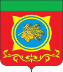 Российская ФедерацияРеспублика ХакасияАдминистрация Таштыпского районаРеспублики ХакасияПОСТАНОВЛЕНИЕ21.04.2023 г                                              с. Таштып                                                  №  174В соответствии с решением Совета депутатов Таштыпского района от 23.12.2022 № 27 «О бюджете Таштыпского района на 2023 год и плановый период  2024 и 2025 годов», постановлением Администрации Таштыпского района от 31.07.2019г. № 384 (в ред. от 28.02.2020 г. № 106) « О внесении изменений в приложение постановления Администрации Таштыпского района от 20.03.2018 № 151 «О  порядке разработки, утверждения, приостановки (корректировки), реализации и оценки эффективности муниципальных программ Таштыпского района»», руководствуясь п.3 ч.1 ст.29 Устава муниципального образования Таштыпский район от 24.06.2005 г., Администрация Таштыпского района постановляет:  1. Внести  в приложение к постановлению Администрации Таштыпского района Республики Хакасия от 31.07.2019 № 384 «Об утверждении муниципальной программы «Обеспечение общественного порядка и противодействие преступности в Таштыпском районе»  следующие изменения:1) Паспорт программы «Обеспечение общественного порядка и противодействие преступности в Таштыпском районе»  изложить в новой редакции (прилагается Приложение 1);2) Паспорт  подпрограммы «Профилактика правонарушений, обеспечение безопасности и общественного порядка  в Таштыпском районе»  изложить в новой редакции (прилагается Приложение  2);3) Паспорт подпрограммы «Профилактика безнадзорности и правонарушений несовершеннолетних в Таштыпском районе» изложить в новой редакции (прилагается Приложение  3);4) Паспорт подпрограммы «Комплексные меры противодействия злоупотреблению наркотиками и их незаконному обороту» изложить в новой редакции (прилагается Приложение  4).2. Контроль за исполнением настоящего постановления возложить на и.о заместителя Главы Таштыпского района по градостроительной и жилищной политики                      Э.Г. Топоева. Глава Таштыпского района                                                                        Н.В. ЧебодаевПриложение 1к постановлению Администрации Таштыпского района21.04.2023 г. № 174 Муниципальная программа Таштыпского района«Обеспечение общественного порядка и противодействиепреступности в Таштыпском районе»Паспорт муниципальной программы Таштыпского района«Обеспечение общественного порядка и противодействиепреступности в Таштыпском районе »1. Общая характеристикаСтратегией социально-экономического развития Республики Хакасия до 2020 года, утвержденной постановлением Правительства Республики Хакасия от 25.10.2011 г. № 700, определена главная стратегическая цель развития Республики Хакасия - обеспечение достойного уровня и качества жизни населения республики на основе динамично развивающейся экономики. Для достижения этой цели одной из первоочередных задач является создание условий для безопасной жизнедеятельности населения Республики Хакасия, обеспечение надлежащей защиты личности, общества и государства от преступных посягательств, укрепление безопасности и общественного порядка в Республике Хакасия.	Согласно стратегии социально-экономического развития Республики Хакасия защита прав и свобод человека и гражданина, предупреждение беспризорности и безнадзорности, профилактика правонарушений граждан, в том числе несовершеннолетних, охрана собственности и общественного порядка, противодействие экстремизму, борьба с преступностью, повышение уровня культурного, спортивного, правового и военно-патриотического воспитания граждан являются неотъемлемым условием нормального функционирования общества и соответствуют приоритетным направлениям и задачам Таштыпского района.	Практика и накопленный опыт реализации задач в сфере обеспечения законности, правопорядка, общественной безопасности, противодействия терроризму и экстремизму, приводят к выводу о необходимости внедрения комплексных подходов к их решению.	Обеспечение общественной безопасности в Таштыпском районе как в субъекте Республики Хакасия является необходимым условием обеспечения жизни и деятельности жителей и гостей республики, соблюдения их законных прав и свобод, эффективного функционирования системы управления, экономики, транспорта и связи, развития социальной и духовной сфер общества.	Реализация комплексных целевых программ профилактической направленности за последние пять лет оказала определенное положительное влияние на оздоровление криминогенной ситуации в районе.       На 10,3% уменьшилось общее число зарегистрированных преступлений. Их массив уменьшился и в муниципальных образованиях: в Арбатском (-47,8%), Бутрахтинском (-20,0%), Матурском (-38,1%), Анчулском (-18,8%) и Таштыпском (-25%), однако увеличился в Таштыпском (+21,8 %), Нижнесирском (+33,3%). 	Остаток нераскрытых противоправных преступлений снизился до 22,4%. 	Отмечено увеличение (2,0%) удельного веса тяжких и особо тяжких преступных деяний в общем массиве зарегистрированных преступлений (12,6%). 	Не допущено совершение  общественно-опасных преступлений, как террористического характера, похищения человека, бандитизма, хулиганства. 	Отмечается увеличение количества тяжких преступных деяний, как умышленное причинение тяжкого вреда здоровью повлекшее смерть (-9,1% с 11 до 10), вымогательств (-100% с 2 до 0), поджогов (-50,0% с 10 до 5), в сфере незаконного оборота наркотиков (-42,9% с 7 до 4), угроз убийством и причинением тяжкого вреда здоровью (-35,2% с 54 до 35).	Преобладающим видом противоправных деяний  в имущественном блоке (33,4%) остаются кражи всех видов собственности, которых зарегистрировано 119 (-7,8%). отмечается тенденция уменьшения: краж с незаконным проникновением (-25,7% с 35 до 26), хищения чужого имущества путем обмана или злоупотребления доверием (-25,0% с 12 до 9), краж скота (-41,7% с 12 до 7), из квартир (-27,3%  с 11 до 8).	По итогам 2022 года удельный вес преступлений, совершенных несовершеннолетними или при их соучастии, составил 6% от числа всех расследованных преступлений. Установлено 12 (-14,3%) подростков совершивших преступления. 	Выявлено 151 (-5%) преступлений, совершенных под воздействием алкоголя, их удельный вес составил 53%. лицами ранее нарушавшими закон, совершено 192 (2,1%) преступления. Ранее судимыми совершено 121 (22,2%) преступление.	Совершили преступления в группе 37 (2,8%). 	В числе факторов, негативно отражающихся на состоянии и структуре преступности, будут доминировать уровень занятости населения, низкий жизненный уровень и недостаточная социальная защищенность значительной части граждан, продолжающееся расслоение населения по доходам.Ухудшение материального положения отдельных категорий граждан, сокращение рабочих мест и другие негативные факторы социально-экономического характера будут стимулировать увеличение числа лиц, идущих на совершение различного рода правонарушений.	Защита прав и свобод человека и гражданина, предупреждение беспризорности и безнадзорности, профилактика правонарушений граждан, в том числе несовершеннолетних, охрана собственности и общественного порядка, противодействие экстремизму, борьба с преступностью, повышение уровня культурного, спортивного, правового и военно-патриотического воспитания граждан являются неотъемлемым условием нормального функционирования общества.	Активная и целенаправленная пропаганда культурного, спортивного, правового, нравственного и военно-патриотического воспитания несовершеннолетних и молодежи в средствах массовой информации, организация размещения в местах массового скопления людей социальной рекламы способствовать как профилактике правонарушений на территории района в целом, так и увеличению процента охвата несовершеннолетних и молодежи в части усиления их социальной защиты, правового воспитания, организации спортивной, досуговой работы.Занятость несовершеннолетних и молодежи, их участие в различного рода спортивных мероприятиях, интеллектуальных конкурсах, акциях будет способствовать повышению культурного, спортивного, правового и военно-патриотического воспитания, совершенствованию системы профилактики правонарушений.	В результате организационно-штатных преобразований в системе органов внутренних дел требует развития система популяризации добровольного участия населения в общественных объединениях граждан правоохранительной направленности и оказании помощи правоохранительным органам в обеспечении общественного порядка в Таштыпском районе.Проведение целенаправленных мероприятий по усилению антитеррористической защищенности объектов с массовым пребыванием граждан, социального назначения, жизнеобеспечения, транспортной инфраструктуры позволит своевременно предупреждать, выявлять, локализовать и устранять причины и факторы, способствующие их проявлению на территории района.	Вышеизложенные проблемы требуют более действенного осуществления комплексных, обеспеченных финансовыми ресурсами мероприятий по укреплению правопорядка на территории Таштыпского района.	Реализация мероприятий в рамках муниципальной программы Таштыпского района, комплексное использование программно-целевого метода, позволит направить финансовые ресурсы на создание необходимых условий, обеспечивающих качественное противодействие преступности, профилактику правонарушений, безопасность граждан и общественный порядок в Таштыпском районе.2. Приоритеты муниципальной политики в сфере реализации муниципальной программы, цели, задачиПриоритеты программы определены следующими документами: Указ Президента Российской Федерации от 12 мая 2009 г. № 537 «О Стратегии национальной безопасности Российской Федерации до 2020 года»; - Стратегия социально-экономического развития Республики Хакасия до 2020 года,  утвержденная постановлением Правительства Республики Хакасия от 25.10.2011 года № 700. Исходя из стратегических приоритетов, основной целью Муниципальной программы является усиление роли органов местного самоуправления, правоохранительных органов в качестве гаранта безопасности личности, прежде всего детей и подростков, совершенствование нормативного правового регулирования предупреждения и борьбы  с преступностью, терроризмом и экстремизмом, другими преступными посягательствами на права и свободы человека и гражданина, собственность, общественный порядок и общественную безопасность.Указанная цель достигается путем реализации следующих задач:     - повышение уровня правового, культурного, нравственного, спортивного и военно-патриотического воспитания граждан;       - профилактика экстремизма, воспитание терпимости и толерантного отношения к окружающим;      - повышение уровня оказания экстренной психологической помощи гражданам, оказавшимся в трудной жизненной ситуации, пострадавшим от преступных посягательств;    - повышение уровня профилактики правонарушений несовершеннолетних и молодежи;  - профилактика терроризма, повышение уровня антитеррористической защищенности социально значимых объектов, объектов повышенной опасности и жизнеобеспечения;      - включение потенциала социально-значимой активности молодежи Таштыпского района в процессы государственного и общественного роста;  - совершенствование инфраструктуры системы обеспечения реализации государственной молодежной политики в Таштыпском районе;создание условий для снижения безнадзорности, беспризорности несовершеннолетних, сокращение числа совершаемых ими противоправных действий, обеспечение защиты прав и законных интересов;     - привлечение несовершеннолетних к участию в различных видах спорта, к участию в мероприятиях, направленных на формирование здорового образа жизни; - привитие уважения к законам, навыков правомерного поведения несовершеннолетних; - повышение профессиональной ориентации и трудовой занятости несовершеннолетних;поддержка семей с детьми, находящихся в трудной жизненной ситуации;повышение информированности населения района по  проблемам злоупотребления психоактивными веществами; - увеличение охвата детей, подростков и молодежи, вовлеченных в профилактические мероприятия.Приоритетными направлениями в обеспечении общественного порядка и противодействии преступности являются:     - безопасность детей и подростков;   - борьба с преступностью и другими преступными посягательствами на права и свободы человека и гражданина, собственность, общественный порядок и общественную безопасность;     - привлечение несовершеннолетних к участию в различных видах спорта, к участию в мероприятиях, направленных на формирование здорового образа жизни; - совершенствование инфраструктуры системы обеспечения реализации государственной молодежной политики в Таштыпском районе;     - борьба с алкоголизмом.3. Сроки реализации муниципальной программы в целом, контрольные этапы и сроки их реализации с указанием промежуточных показателей	Муниципальная программа «Обеспечение общественного порядка и противодействие преступности в Таштыпском районе (2020-2025 годы)» реализуется в период с 2020 по 2025 годы. Муниципальная программа реализуется в один этап, так как программные мероприятия будут выполняться в течение всего периода действия муниципальной программы.   4. Перечень основных мероприятий	Мероприятия муниципальной программы «Обеспечение общественного порядка и противодействие преступности в Таштыпском районе» реализуются в рамках трех подпрограмм:«Профилактика правонарушений, обеспечение безопасности и общественного порядка в Таштыпском районе»;«Профилактика безнадзорности и правонарушений несовершеннолетних в Таштыпском районе»;«Комплексные меры противодействия злоупотреблению наркотиками и их незаконному обороту».      Перечень подпрограмм в разрезе задач муниципальной программы и объем их финансирования представлен в таблице 1.5. Обоснование ресурсного обеспеченияОбщий объем финансирования муниципальной программы «Обеспечение общественного порядка и противодействие преступности в Таштыпском районе» за счет средств местного бюджета составляет 1620,0 тыс. рублей.Ответственным исполнителем муниципальной программы «Обеспечение общественного порядка и противодействие преступности в Таштыпском районе» является Межведомственная комиссия по профилактике правонарушений в Таштыпском районе.Общий объем финансовых ресурсов из бюджета муниципального образования на реализацию муниципальной программы составляет 1699,0 тыс. рублей из них 2020 год –  90 тыс. рублей; 2021 год – 360 тыс. рублей; 2022 год – 360 тыс. рублей., 2023 год - 90 тыс. рублей., 2024 год - 394 тыс. рублей., 2025 год - 405 тыс. рублей.В том числе:  -  подпрограмма «Профилактика правонарушений, обеспечение безопасности и общественного порядка  в Таштыпском районе»  – 685 тыс. рублей; из них 2020 год – 25 тыс. рублей; 2021 год – 160 тыс. рублей; 2022 год – 160 тыс. рублей; 2023 год – 20 тыс. рублей; 2024 год – 194 тыс. рублей; 2025 год – 205 тыс. рублей; - подпрограмма «Профилактика безнадзорности и правонарушений несовершеннолетних в муниципальном образовании Таштыпский район»  – 475 тыс. рублей; из них 2020 год - 35 тыс. рублей; 2021 год – 100 тыс. рублей; 2022 год – 100 тыс. рублей; 2023 год – 40 тыс. рублей; 2024 год – 100 тыс. рублей; 2024 год – 100 тыс. рублей;  подпрограмма «Комплексные меры противодействия злоупотреблению наркотиками и их незаконному обороту»  – 460 тыс. рублей; из них 2020 год – 30 тыс. рублей; 2021 год – 100 тыс. рублей; 2022 год – 100 тыс. рублей; 2023 год – 30 тыс. рублей; 2024 год – 100 тыс. рублей; 2025 год – 100 тыс. рублей;	Межведомственная комиссия по профилактике правонарушений в Таштыпском районе обеспечивает координацию соисполнителей муниципальной программы, принимающих меры по ее выполнению, согласованность действий по ее реализации, целевому и эффективному использованию бюджетных средств, осуществляет взаимодействие с соисполнителями муниципальной программы, а также общий контроль за ее реализацией.Исполнители мероприятий муниципальной программы ежеквартально, а также по итогам года, следующего за отчетным, представляют информацию о ходе реализации ее мероприятий в Межведомственную комиссию по профилактике правонарушений в Таштыпском районе.При необходимости внесения изменений в муниципальную программу, соисполнители вносят в Межведомственную комиссию по профилактике правонарушений в Таштыпском районе свои предложения.6. Перечень целевых показателейДостижение целей, установленных муниципальной программой, обусловлено решением комплекса задач, обеспечивающего достижение целевых показателей в области обеспечения общественного порядка и противодействия преступности в Таштыпском районе.Сведения о целевых показателях (индикаторах) реализации муниципальной программы и их значениях отражены в таблице 2.Таблица 2 Управляющий делами                                                             И.С. КайлачаковПриложение 2к постановлению Администрации Таштыпского района21.04.2023 г. № 174Муниципальная подпрограмма«Профилактика правонарушений, обеспечение безопасности и общественного порядка в Таштыпском районе»Паспорт подпрограммы «Профилактика правонарушений, обеспечение безопасности и общественного порядка  в Таштыпском районе» 1. Общая характеристикаУказом Президента Российской Федерации от 12 мая 2009 года № 537                  «О Стратегии национальной безопасности Российской Федерации до 2020 года»,  Стратегией социально-экономического развития Республики Хакасия до 2020 года, утвержденной постановлением Правительства Республики Хакасия от 25.10.2011 г. № 700, обозначена необходимость совершенствования  государственной системы профилактики правонарушений, в том числе путем разработки и принятия долгосрочных целевых комплексных программ профилактики преступлений и иных правонарушений.Пунктами 36 и 38 Стратегии национальной безопасности Российской Федерации, утвержденной Указом Президента РФ от 12.05.2009 № 537, поручениями Президента Российской Федерации от 28 января 2011 года № Пр-216, от 19 февраля 2011 года № Пр-418 (по итогам совещания «Об основных направлениях деятельности Министерства внутренних дел Российской Федерации в связи с принятием Федерального закона «О полиции» 7 февраля 2011 года) закреплены положения, согласно которым Российская Федерация при обеспечении национальной безопасности в сфере государственной и общественной безопасности на долгосрочную перспективу исходит из необходимости постоянного совершенствования правоохранительных мер по выявлению, предупреждению, пресечению и раскрытию актов терроризма, экстремизма, других преступных посягательств на права и свободы человека и гражданина, собственность, общественный порядок и общественную безопасность, конституционный строй Российской Федерации. Главными направлениями государственной политики в сфере обеспечения государственной и общественной безопасности на долгосрочную перспективу должны стать усиление роли государства в качестве гаранта безопасности личности, прежде всего детей и подростков, совершенствование нормативного правового регулирования предупреждения и борьбы с преступностью, терроризмом и экстремизмом, повышение эффективности защиты прав и законных интересов российских граждан.Занятость несовершеннолетних и молодежи, их участие в различного рода спортивных мероприятиях, интеллектуальных конкурсах, акциях будет способствовать повышению культурного, спортивного, правового и военно-патриотического воспитания, совершенствованию системы профилактики алкоголизма и табакокурения. Опыт работы военно-патриотического воспитания молодежи может существенно повлиять на состояние преступности среди несовершеннолетних, и для стабилизации оперативной обстановки в районе. Активная и целенаправленная пропаганда культурного, спортивного, правового, нравственного и военно-патриотического воспитания  несовершеннолетних и молодежи в средствах массовой информации, организация размещения в местах массового скопления людей социальной рекламы о вреде употребления алкоголя, наркотиков, иных психоактивных веществ и табакокурения будут способствовать как профилактике правонарушений на территории района в целом, так и увеличению процента охвата несовершеннолетних и молодежи, в части усиления их социальной защиты, правового воспитания, организации спортивной, досуговой работы.Прогнозная оценка развития криминальной ситуации позволяет сделать вывод о том, что общее количество преступлений, ожидаемых в 2020-2025 годах, будет формироваться, в основном, за счет наиболее распространенных видов преступлений, таких как преступления против собственности, преступления в сфере экономики и преступления против личности.В числе факторов, негативно отражающихся на состоянии и структуре преступности, будут доминировать сокращение занятости населения, низкий жизненный уровень и недостаточная социальная защищенность значительной части граждан, продолжающееся расслоение населения по доходам.Ухудшение материального положения большинства граждан, сокращение рабочих мест и другие негативные факторы социально-экономического характера будут стимулировать увеличение числа лиц, идущих на совершение различного рода правонарушений. Работа республиканской службы «Единый социальный телефон» будет способствовать, успешному выполнению задачи оказания экстренной психологической помощи лицам, оказавшимся в трудной жизненной ситуации, профилактике совершения ими правонарушений, а также суицидов.Останется актуальной «пьяная» преступность, продолжится дальнейшее пополнение преступной среды из числа лиц, не имеющих постоянного источника дохода, и безработных.Защита прав и свобод человека и гражданина, предупреждение беспризорности и безнадзорности, профилактика правонарушений граждан, в том числе несовершеннолетних, охрана собственности и общественного порядка, противодействие экстремизму, борьба с преступностью, повышение уровня культурного, спортивного, правового и военно-патриотического воспитания граждан являются неотъемлемым условием нормального функционирования общества и соответствуют приоритетным направлениям и задачам комплексной программы «Социально-экономическое развитие Таштыпского района».Вышеизложенные проблемы требуют более действенного осуществления комплексных, обеспеченных финансовыми ресурсами мероприятий по укреплению правопорядка на территории Таштыпского района. Программно-целевой метод позволит направить финансовые ресурсы на создание необходимых условий, обеспечивающих профилактику правонарушений, безопасность граждан и общественный порядок в Таштыпском районе.2. Приоритеты муниципальной политики в сфере реализации муниципальной подпрограммы, цели, задачиПриоритеты подпрограммы определены следующими документами:- Указ Президента Российской Федерации от 12 мая 2009 г. № 537 «О Стратегии национальной безопасности Российской Федерации до 2020 года»; - Стратегия социально-экономического развития Республики Хакасия до 2020 года,  утвержденная постановлением Правительства Республики Хакасия от 25.10.2011 года № 700. Исходя из стратегических приоритетов, основной целью муниципальной подпрограммы является усиление роли органов местного самоуправления, правоохранительных органов в качестве гаранта безопасности личности, прежде всего детей и подростков, совершенствование нормативного правового регулирования предупреждения и борьбы  с преступностью, терроризмом и экстремизмом, другими преступными посягательствами на права и свободы человека и гражданина, собственность, общественный порядок и общественную безопасность.Указанная цель достигается путем реализации следующих задач:- повышение уровня оказания экстренной психологической помощи гражданам, оказавшимся в трудной жизненной ситуации, пострадавшим от преступных посягательств;- повышение уровня профилактики правонарушений несовершеннолетних и молодежи;- создание условий для снижения безнадзорности, беспризорности несовершеннолетних, сокращение числа совершаемых ими противоправных действий, обеспечение защиты прав и законных интересов;привлечение несовершеннолетних к участию в различных видах спорта, к участию в мероприятиях, направленных на формирование здорового образа жизни;- привитие уважения к законам, навыков правомерного поведения несовершеннолетних;- повышение профессиональной ориентации и трудовой занятости несовершеннолетних;- повышение информированности населения района по     проблемам злоупотребления психоактивными веществами;-  увеличение охвата детей, подростков и молодежи, вовлеченных в профилактические мероприятия.Приоритетными направлениями в обеспечении общественного порядка и противодействии преступности являются:- безопасность детей и подростков;- борьба с преступностью и другими преступными посягательствами на права и свободы человека и гражданина, собственность, общественный порядок и общественную безопасность; - привлечение несовершеннолетних к участию в различных видах спорта, к участию в мероприятиях, направленных на формирование здорового образа жизни;совершенствование инфраструктуры системы обеспечения реализации государственной молодежной политики в Таштыпском районе;борьба с алкоголизмом.3. Сроки реализации муниципальной подпрограммы в целом, контрольные этапы и сроки их реализации с указанием промежуточных показателей.	Муниципальная подпрограмма «Профилактика правонарушений, обеспечение безопасности и общественного порядка  в Таштыпском районе»  реализуется в период с 2020 по 2025 годы. Муниципальная подпрограмма реализуется в один этап, так как под программные мероприятия будут выполняться в течение всего периода действия муниципальной подпрограммы.4. Перечень основных мероприятий5. Обоснование ресурсного обеспеченияОбщий объем финансирования муниципальной подпрограммы «Профилактика правонарушений, обеспечение безопасности и общественного порядка  в Таштыпском районе» за счет средств местного бюджета составляет 685 тыс. рублей.Ответственным исполнителем муниципальной подпрограммы «Профилактика правонарушений, обеспечение безопасности и общественного порядка  в Таштыпском районе» является Межведомственная комиссия по профилактике правонарушений в Таштыпском районе.Общий объем финансовых ресурсов из бюджета муниципального образования на реализацию муниципальной подпрограммы составляет 685 тыс. рублей из них 2020 год –  25 тыс. рублей; 2021 год – 160 тыс. рублей; 2022 год – 160 тыс. рублей; 2023 год – 20 тыс. рублей;  2024 год – 194 тыс. рублей;  2025 год –205 тыс. рублей. 	Межведомственная комиссия по профилактике правонарушений в Таштыпском районе обеспечивает координацию исполнителей муниципальной подпрограммы, принимающих меры по ее выполнению, согласованность действий по ее реализации, целевому и эффективному использованию бюджетных средств, осуществляет взаимодействие с соисполнителями муниципальной программы, а также общий контроль за ее реализацией.Исполнители мероприятий муниципальной подпрограммы ежеквартально, а также по итогам года, следующего за отчетным, представляют информацию о ходе реализации ее мероприятий в Межведомственную комиссию по профилактике правонарушений в Таштыпском районе.При необходимости внесения изменений в муниципальную подпрограмму, соисполнители вносят в Межведомственную комиссию по профилактике правонарушений в Таштыпском районе свои предложения. 6. Перечень целевых показателейПредполагается, что в результате реализации мероприятий подпрограммы наметится тенденция к улучшению криминальной ситуации в Таштыпском районе.Сведения о целевых показателях (индикаторах) реализации муниципальной программы и их значениях отражены в таблице 2.Таблица 2 Управляющий делами                                                             И.С. КайлачаковПриложение 3к постановлению Администрации Таштыпского района21.04.2023 г. № 174Муниципальная подпрограмма«Профилактика безнадзорности и правонарушений несовершеннолетних в Таштыпском районе»  Общая характеристика Подпрограмма «Профилактика безнадзорности и правонарушений несовершеннолетних в Таштыпском районе на 2020-2025 годы» разработана на основе  укрепления безопасности и общественного порядка в районе. Для достижения этой цели одной из первоочередных задач является повышения уровня профилактики правонарушений несовершеннолетних и молодежи, совершенствование системы поддержки семей с детьми. Согласно стратегии социально-экономического развития Республики Хакасия защита прав и свобод человека и гражданина, предупреждение беспризорности и безнадзорности, профилактика правонарушений несовершеннолетних, повышение уровня культурного, спортивного, правового и военно-патриотического воспитания граждан являются неотъемлемым условием нормального функционирования общества и соответствуют приоритетным направлениям и задачам Таштыпского района.Реализация подпрограммы позволила субъектам профилактики выделить приоритетные направления работы в вопросах профилактики правонарушений и провести  комплекс мероприятий по профилактике правонарушений на территории  Таштыпского района. 	По состоянию на отчетный период на территории  Таштыпского района складывается следующая ситуация:Статистические данныеПриведенные статистические данные – свидетельствуют о нестабильной обстановке, связанной с ростом подростковой преступности на территории  Таштыпского района  из  года в год.По итогам работы 2022 года на территории Таштыпского района на профилактическом учете состоит 15 несовершеннолетних, из них: обучающиеся в образовательных организациях – 11; обучающиеся в ПУ - 4. В отношении несовершеннолетних составлено 22 административных протокола.	По-прежнему основной причиной совершения общественно опасных деяний является проблема семейного неблагополучия. В настоящее время на учете в органах системы профилактики состоит 27 семей, оказывающих отрицательное влияние на воспитание своих детей. В данных семьях воспитывается 49 несовершеннолетних.  В основном это семьи, в которых родители злоупотребляют спиртными напитками, не занимаются воспитанием  детей, не несут ответственность за их дальнейшую судьбу. Дети, воспитывающиеся в неблагополучных семьях, чаще становятся правонарушителями, имея перед собой  пример своих родителей.	Посредством осуществления комплексных подпрограммных мероприятий возможно улучшение общей картины состояния преступности, снижение уровня правонарушений и безнадзорности несовершеннолетних граждан, а также совершенствования государственной системы профилактики. 	Решение проблемы роста подростковой преступности и правонарушений на территории района требует комплексного подхода путем концентрации усилий всех заинтересованных ведомств, что возможно в рамках целевой Подпрограммы путем комплексного развития и социальной адаптации  детей и подростков на территории Таштыпского района. 	Принятие Подпрограммы на период 2020-2025 годы позволит создать благоприятные условия для профилактики безнадзорности правонарушений несовершеннолетних, комплексного развития и социальной адаптации  детей и подростков на территории Таштыпского района.2. Приоритеты муниципальной политики в сфере реализации муниципальной подпрограммы, цели, задачи
	Исходя из стратегических приоритетов, основной целью подпрограммы является повышение эффективности профилактики безнадзорности правонарушений несовершеннолетних на территории Таштыпского района.	В соответствии с целью Подпрограммы определены следующие задачи: 1) Создание условий для снижения безнадзорности и беспризорности несовершеннолетних.2) Предупреждение правонарушений и антиобщественных действий несовершеннолетних, выявление и устранение причин и условий, способствующих этому.3) Осуществление профилактической работы с семьями на ранней стадии социального неблагополучия.4) Реализация мероприятий, направленных на повышение уровня правосознания и навыков правомерного поведения несовершеннолетних.5) Повышение профессиональной ориентации и трудовой занятости  несовершеннолетних.6) Поддержка семей с детьми, находящихся в трудной жизненной ситуации.Сроки реализации муниципальной подпрограммы в целом, контрольные этапы и сроки их реализации с указанием промежуточных показателей	Подпрограмма «Профилактика безнадзорности и правонарушений несовершеннолетних в Таштыпском районе на 2020-2025 годы» реализуется в период с 2020 по 2025 годы.											Подпрограмма реализуется в один этап, так как программные мероприятия будут выполняться в течение всего периода действия муниципальной программы. 4. Перечень основных мероприятий5.Обоснование ресурсного обеспеченияОбщий объем финансирования подпрограммы «Профилактика безнадзорности и правонарушений несовершеннолетних в Таштыпском районе на 2020-2025 годы» за счет средств местного бюджета, составляет 535 тыс. рублей.Ответственным исполнителем муниципальной подпрограммы «Профилактика безнадзорности и правонарушений несовершеннолетних в Таштыпском районе на 2020-2025 годы» является Комиссия по делам несовершеннолетних и защите их прав в Таштыпском районе.	Комиссия по делам несовершеннолетних и защите их прав в Таштыпском районе обеспечивает координацию соисполнителей муниципальной программы, принимающих меры по ее выполнению, согласованность действий по ее реализации, целевому и эффективному использованию бюджетных средств, осуществляет взаимодействие с соисполнителями подпрограммы, а также общий контроль за ее реализацией.Исполнители мероприятий подпрограммы ежеквартально, а также по итогам года, следующего за отчетным, представляют информацию о ходе реализации ее мероприятий в  Комиссию по делам несовершеннолетних и защите их прав в Таштыпском районе.При необходимости внесения изменений в подпрограмму, соисполнители вносят в  Комиссию по делам несовершеннолетних и защите их прав в Таштыпском районе.6. Перечень целевых показателейДостижение целей, установленных подпрограммой, обусловлено решением комплекса задач, обеспечивающего достижение целевых показателей в области повышение эффективности профилактики безнадзорности правонарушений несовершеннолетних на территории Таштыпского района. Правила предоставления материальной помощи несовершеннолетним и семьям с детьми, находящимся в трудной жизненной ситуации, на территории  Таштыпского районаI. Общие положения	1. Настоящие правила по оказанию материальной помощи несовершеннолетним и семьям с детьми, находящимися в трудной жизненной ситуации разработаны в соответствии с Федеральным законом от 24.06.1999 г.                   № 120-ФЗ «Об основах системы профилактики безнадзорности и правонарушений несовершеннолетних», Законом Республики Хакасия от 08.07.2005 г. № 50-ЗРХ              «О профилактике безнадзорности и правонарушений несовершеннолетних в Республике Хакасия». Целью оказания материальной помощи является социальная поддержка несовершеннолетних и семей с детьми, оказавшимся в трудной жизненной ситуации, в порядке и на условиях, предусмотренных настоящими Правилами.	2. Материальная помощь оказывается в целях поддержания уровня жизни малообеспеченных категорий населения.II. Основные понятия	Несовершеннолетний – лицо в возрасте до 18 лет.	Семья – лица, связанные родством и (или) совместно, как правило, проживающие и ведущие совместное хозяйство. 	Семья, находящаяся в трудной жизненной ситуации – семья, находящаяся в ситуации, объективно нарушающей жизнедеятельность членов семьи по различным причинам, в том числе по причинам безработицы, сиротства, малообеспеченности и т.д., которые члены семьи не могут преодолеть самостоятельно.	Социальная поддержка – действия, заключающиеся в оказании социальной помощи клиенту для преодоления им трудной жизненной ситуации.	Материальная помощь – социально-экономическая услуга, состоящая в предоставлении клиентам денежных средств, продуктов питания, одежды, обуви и других предметов первой необходимости. III. Порядок оказания материальной помощи3. Материальная помощь Администрации Таштыпского района оказывается из средств собственных доходов местного бюджета малообеспеченным несовершеннолетним и семьям с детьми, среднедушевой доход которых ниже величины прожиточного минимума, установленного Республикой Хакасия, проживающим на территории района, оказавшимся в трудной жизненной ситуации, на приобретение школьного инвентаря, одежды и обуви, продуктов питания, проезда к месту обучения, паспортизации несовершеннолетних лиц.4. Материальная помощь предоставляется на основании распоряжения Главы Таштыпского района при наличии следующих документов:1) заявление гражданина, либо ходатайство органа или учреждения системы профилактики; 2) ходатайство главы муниципального образования поселения;3) акт обследования материально-бытовых условий семьи;4) справка о составе семьи;5) сведения о доходах всех членов семьи;6) сведения о получаемых льготах (при необходимости);7) медицинская справка (при необходимости);8) дефектная ведомость (при необходимости);9) копия паспорта (свидетельство о рождении).5. Материальная помощь подросткам и семьям с детьми, оказавшимся в трудной жизненной ситуации, в соответствии с протоколом комиссии по делам несовершеннолетних и защите их  Таштыпского района оказывается за счет средств, предусмотренных подпрограммой «Профилактика безнадзорности и правонарушений несовершеннолетних в  Таштыпском районе на 2020 - 2025гг.».6. Материальная помощь предоставляется малообеспеченным категориям населения не чаще одного раза в два года.7. В случае представления заявителем неполных и (или) недостоверных сведений о составе семьи, доходах, а также иной необходимой информации в соответствии с условиями настоящих Правил заявителю отказывается в оказании адресной материальной помощи с указанием причины отказа.8. В случае если заявителю оказываются меры социальной поддержки иными организациями (Управление Пенсионного фонда РФ в Таштыпском районе, Управление социальной поддержки Таштыпского района), а также в случае недостаточности бюджетных средств в текущем финансовом году в оказании материальной помощи может быть отказано.9. Отчеты о расходовании, выделенной адресной материальной помощи  предоставляются в бухгалтерию Администрации  Таштыпского района.10. Контроль за целевым использованием материальной помощи осуществляют Администрация Таштыпского района, Комиссия по делам несовершеннолетних и защите их прав Таштыпского района.IV. Объем средств, необходимых для предоставления материальной помощи несовершеннолетним  и семьям с детьми, находящимися в трудной жизненной ситуации  Управляющий делами                                                             И.С. КайлачаковПриложение 4к постановлению Администрации Таштыпского района21.04.2023 г. № 174Муниципальная подпрограмма«Комплексные меры противодействия злоупотреблению наркотикам и их незаконному обороту»Паспорт
Муниципальной подпрограммы«Комплексные меры противодействия злоупотреблению наркотикам и их незаконному обороту»Общая характеристика Районная подпрограмма "Комплексные меры противодействия злоупотреблению наркотиками и их незаконному обороту в Таштыпском районе на 2020- 2025 годы" является логическим продолжением предыдущей районной целевой программы «Комплексные меры противодействия злоупотреблению наркотиками и их незаконному обороту в Таштыпском районе на 2017-2019 годы», в рамках реализации которой на территории района осуществлен ряд организационно-практических мер, направленных на совершенствование профилактики наркомании, укрепление межведомственного взаимодействия в работе.Для обеспечения скоординированных действий местного самоуправления и правоохранительных структур в 2005 году создана Антинаркотическая комиссия при Администрации Таштыпского района по противодействию злоупотреблению наркотическими средствами, их незаконному обороту и предупреждению распространения ВИЧ - инфекции. Внедрены современные формы и методы работы по проведению первичной, позитивной профилактики наркомании с участием учреждений образования, здравоохранения, социальной защиты населения, культуры, физической культуры и спорта, молодежных организаций.По информации ГБУЗ «Таштыпская ЦРБ» на территории района зарегистрировано употребление алкоголя с вредными последствиями - 18 человек, из них 4 подростков, 1ребенок, употребляющих наркотические препараты - 11 человек, из них 3подростка.Районная целевая подпрограмма «Комплексные меры противодействия злоупотреблению наркотиками и их незаконному обороту в Таштыпском районе на 2017 - 2019 годы» направлена на совершенствование системы профилактики злоупотребления наркотическими средствами и другими психоактивными веществами среди различных категорий населения, прежде всего, молодежи и несовершеннолетних, а также предупреждение преступлений и правонарушений, связанных со злоупотреблением и незаконным оборотом наркотиков.2. Приоритеты муниципальной политики в сфере реализации муниципальной программы, цели, задачи	Выбор приоритетов подпрограммы определен в пункте 43 Стратегии государственной антинаркотической политики до 2020 года, утверждённой Указом Президента РФ от 09.06.2010 г. № 690, Федеральным законом от 06.10.2003 г. № 131-ФЗ «Об общих принципах организации местного самоуправления в   Российской   Федерации».   Правовым основанием разработки программы является постановление Администрации Таштыпского района от 30.06.2015 года № 362 «О внесении изменений в Приложение 1 к Постановлению от 17.12.2013 г. № 655 «О порядке разработки, утверждения, приостановки (корректировки), реализации и оценки эффективности муниципальных программ Таштыпского района»Исходя из стратегических приоритетов, основной целью Муниципальной подпрограммы является совершенствование   системы  профилактики злоупотребления наркотическими средствами и другими психоактивными веществами среди различных категорий населения, прежде всего молодежи и несовершеннолетних.Достижение цели осуществляется решением следующих задач:1) Повышение информированности населения района по проблемам злоупотребления психоактивными веществами;2) Расширение охвата детей, подростков и молодежи, вовлеченных в профилактические мероприятия;3) Оснащение    наркологической    службы   района    необходимым диагностическим оборудованием;4) Выявление потребителей наркотических средств и психоактивных веществ на ранней стадии;5) Снижение доступности наркотических средств и психоактивных веществ для молодежи района;6) Усиление антинаркотической пропаганды и воспитания, в интересах привлечения населения к здоровому образу жизни, занятиям физической культурой и спортом.	В соответствии с поставленными задачами планируется достижение целевых индикаторов и показателей.3. Сроки реализации муниципальной программы в целом, контрольные этапы и сроки их реализации с указанием промежуточных показателейСрок реализации муниципальной подпрограммы – с 2020 по 2025 годы. Муниципальная подпрограмма реализуется в один этап, и программные мероприятия будут выполняться в течение всего периода действия муниципальной подпрограммы.4. Перечень основных мероприятийОсновные мероприятия муниципальной подпрограммы реализуются в рамках действующей подпрограммы. В   целях   реализации   подпрограммы   необходимо   осуществить   комплекс основных организационно-практических мероприятий по следующим направлениям:Организационные и правовые мероприятия:организация межведомственного обмена информацией в целях совершенствования учета лиц, допускающих немедицинское потребление наркотиков;усиление контроля за хранением и использованием наркотических средств, психотропных, сильнодействующих и ядовитых веществ в учреждениях здравоохранения и фармацевтических организациях;выявление правонарушений в системе легального оборота наркотиков;организационно-методическая деятельность, направленная на профилактику наркомании.Профилактика злоупотребления наркотическими средствами:выявление потребителей наркотических средств и психоактивных веществ на ранней стадии (наркотиков, изготовленных из мака и конопли; психостимуляторов; летучих веществ наркотического действия; курительных смесей и др.);продолжение исследований распространенности злоупотребления наркотическими средствами среди различных групп населения;повышение профессионального уровня специалистов, участвующих в профилактике наркомании, лечении больных наркоманией;совершенствование методического обеспечения деятельности образовательных и социальных учреждений по вопросам формирования у детей и подростков антинаркотической ориентации;формирование через средства массовой информации негативного общественного отношения к немедицинскому потреблению наркотиков;поддержка волонтерского движения по профилактике наркомании.Реализация подпрограммы осуществляется структурными подразделениями Администрации  Таштыпского района, ОтдМВД России по Таштыпскому району, ГБУЗ РХ «Таштыпская ЦРБ» привлекаемыми к выполнению намеченных мероприятий.Руководителем подпрограммы является Антинаркотическая комиссия Таштыпского района, которая в своей деятельности руководствуется Стратегией государственной антинаркотической политики Российской Федерации до 2020 года, на которую возлагается координация деятельности исполнителей, внесение предложений по уточнению и корректировке мероприятий, перераспределению финансовых средств. Исполнители программных мероприятий ежеквартально до 20 числа месяца, следующего за отчетным периодом, письменно информируют руководителя программы о ходе ее реализации и целевом использовании бюджетных средств.Контроль за выполнением подпрограммы осуществляется Администрацией  Таштыпского района, которая:- ведет учет и осуществляет хранение документов, касающихся подпрограммы;- отслеживает выполнение программных мероприятий и устанавливает причины их отклонения;- запрашивает информацию по выполнению мероприятий от взаимодействующих структур для формирования итоговой информации к отчету. Реализация мероприятий подпрограммы позволит создать условия для совершенствования работы по проведению антинаркотической пропаганды, информированию населения о негативных последствиях заболевания, обеспечению раннего выявления лиц, склонных к употреблению наркотических средств и психотропных веществ, организации их медико-социальной реабилитации.Выполнение этих задач будет способствовать организации целенаправленной профилактической работы среди различных групп населения.Социальная эффективность будет выражена в создании единой системы формирования позитивных моральных и нравственных ценностей, определяющих отрицательное отношение к незаконному потреблению наркотиков, выбор здорового образа жизни абсолютнымПеречень  задач муниципальной программы и объем их финансирования представлен в таблице 1.Таблица 15. Обоснование ресурсного обеспеченияФинансирование мероприятий муниципальной программы осуществляется за счет средств республиканского бюджета Республики Хакасия, средств бюджета муниципального образования Таштыпский район.В целом на реализацию муниципальной программы в период 2020-2025 годов планируется затратить 460 тыс. рублей, из средств бюджета муниципального образования Таштыпский район. Объем финансирования подпрограммы определялся исходя из затрат на проведение мероприятий.	Для реализации отдельных мероприятий подпрограммы возможно привлечение внебюджетных средств, как правило, средств благотворительных фондов и спонсоров.Привлечение средств осуществляется исполнителями мероприятий по собственной инициативе в соответствие с условиями конкурса, разрабатываемыми и утверждаемыми грантодателями.6. Перечень целевых показателейДостижение целей, установленных Государственной программой, обусловлено решением комплекса задач, обеспечивающего достижение целевых показателей в области физической культуры и спорта.Сведения о целевых показателях (индикаторах) реализации Государственной программы и их значениях отражены в таблице 2.Таблица 2 Управляющий делами                                                             И.С. КайлачаковО внесении изменений в приложение к постановлению Администрации Таштыпского района от  31.07.2019 № 384 «Об утверждении муниципальной программы «Обеспечение общественного порядка и противодействие преступности в Таштыпском районе»Ответственный исполнительМежведомственная комиссия по профилактике правонарушений в Таштыпском районеПодпрограммы- «Профилактика правонарушений, обеспечение безопасности и общественного порядка  в Таштыпском районе»;- «Профилактика безнадзорности и правонарушений несовершеннолетних в Таштыпском районе»;- «Комплексные меры противодействия злоупотреблению наркотиками и их незаконному обороту».Цели - создание условий для надлежащей защиты прав и свобод граждан, пресечения противоправной деятельности, укрепления безопасности и общественного порядка в Таштыпском районеЗадачи -повышение уровня правового, культурного, нравственного, спортивного и военно-патриотического воспитания граждан;- профилактика экстремизма, воспитание терпимости и толерантного отношения к окружающим;- повышение уровня оказания экстренной психологической помощи гражданам, оказавшимся в трудной жизненной ситуации, пострадавшим от преступных посягательств;- повышение уровня профилактики правонарушений несовершеннолетних и молодежи;- профилактика терроризма, повышение уровня антитеррористической защищенности социально значимых объектов, объектов повышенной опасности и жизнеобеспечения;- включение потенциала социально-значимой активности молодежи Таштыпского района в процессы государственного и общественного роста;- совершенствование инфраструктуры системы обеспечения реализации государственной молодежной политики в Таштыпском районе;-создание условий для снижения безнадзорности, беспризорности несовершеннолетних, сокращение числа совершаемых ими противоправных действий, обеспечение защиты прав и законных интересов;- привлечение несовершеннолетних к участию в различных видах спорта, к участию в мероприятиях, направленных на формирование здорового образа жизни;- привитие уважения к законам, навыков правомерного поведения несовершеннолетних;- повышение профессиональной ориентации и трудовой занятости несовершеннолетних;- поддержка семей с детьми, находящихся в трудной жизненной ситуации;-повышение информированности населения района по проблемам злоупотребления психоактивными веществами;- увеличение охвата детей, подростков и молодежи, вовлеченных в профилактические мероприятия.Целевые показатели - увеличение количества мероприятий, направленных на повышение уровня правового, культурного, нравственного, спортивного и военно-патриотического воспитания граждан:2020 год — на 1 %;2021 год — на 2 %;2022 год — на 3 %;2023 год — на 4 %2024 год — на 5 %2025 год — на 6 %- охват патронажем семей, находящихся в социально опасном положении, на закрепленных за специалистами территориях:2020 год – 100 %;2021 год – 100 %;2022 год – 100 %;2023 год — 100 %2024 год — 100 %2025 год — 100 %- увеличение количества граждан, участвующих в деятельности общественных объединений правоохранительной направленности:2020 год — на 10 %;2021 год — на 15 %;2022 год — на 20 %;2023 год — на 25 %2024 год — на 30 %2025 год — на 35 %- снижение уровня преступности:2020 год — на 5 %;2021 год — на 7 %;2022 год — на 9 %;2023 год — на 11%2024 год — на 13 %2025 год — на 15 %- снижение общего количества совершаемых противоправных деяний (преступлений), в том числе на улицах и в других общественных местах:2020 год – на 5 %;2021 год – на 7 %;2022 год – на 9 %;2023 год — на 11%2024 год — на 13 %2025 год — на 15 %- снижение доли противоправных деяний (преступлений),  совершаемых лицами в состоянии алкогольного опьянения:2020 год – на 2 %;2021 год – на 4 %;2022 год – на 6 %;2023 год — на 8%2024 год — на 10 %2025 год — на 12 %- снижение доли противоправных деяний (преступлений), совершаемых несовершеннолетними:2020 год – на 0,3 %;2021 год – на 0,6 %;2022 год – на 0,9 %;2023 год — на 1,2 %2024 год — на 1,5 %2025 год — на 1,8 %- увеличение доли охваченных организованными формами летней занятости несовершеннолетних из числа состоящих не всех видах профилактического учета:2020 год — 0,3 %;2021 год — 0,6 %;2022 год — 0,9 %;2023 год — 1,2 %2024 год — 1,5 %2025 год — 1,8 %- уменьшение количества несовершеннолетних, состоящих на всех видах профилактического учета, совершивших правонарушения повторно:2020 год — на 1 %;2021 год — на 2 %;2022 год — на 3 %;2023 год — на 4 %2024 год — на 5 %2025 год — на 6 %  - доля лиц, употребляющих наркотики, по результатам социологических исследований от общего числа опрошенных:2020 год — 80 %2021год —70 %2022 год — 60 %2023 год — 50 %2024 год —  40 %2025 год —  30 %- число лиц, зарегистрированных с диагнозом наркомания (по данным статистического мониторинга):2020 год — 80 %2021 год — 70 %2022 год — 60 %2023 год — 50 %2024 год — 40 %2025 год —30 %- количество детей и молодежи, регулярно занимающихся в секциях физически-оздоровительной, спортивной, технической, эстетической направленности и др.2020 год — на 2 %2021 год —на 4 %2022 год — на 6 %2023 год — на 8 %2024 год — на 10 %2025 год — на 12 %Этапы и сроки реализации 2020 - 2025 годы (этапы не предусматриваются) Объем финансовых ресурсов- объем финансирования Программы составляет 1699,0 тыс. рублей за счет средств муниципального бюджета, в том числе по годам:2020 год –  90,0 тыс. рублей;2021 год – 360,0 тыс. рублей;2022 год – 360,0 тыс. рублей;2023 год – 90,0 тыс. рублей;2024 год – 394,0 тыс. рублей;2025 год – 405 тыс. рублей;- объемы финансирования подпрограммы «Профилактика правонарушений, обеспечение безопасности и общественного порядка в Таштыпском районе» составляет 775,0 тыс. рублей за счет средств муниципального бюджета, в том числе по годам:2020 год – 25,0 тыс. рублей;2021 год – 160,0 тыс. рублей;2022 год – 160,0 тыс. рублей;2023 год – 20,0 тыс. рублей;2024 год – 194,0 тыс. рублей;2025 год – 205,0 тыс. рублей;- объем финансирования подпрограммы «Профилактика безнадзорности и правонарушений несовершеннолетних в  Таштыпском районе» составляет  475,0 тыс. рублей за счет средств муниципального бюджета, в том числе по годам:2020 год – 35,0 тыс.рублей;2021 год – 100,0 тыс.рублей;2022 год – 100,0 тыс.рублей;2023 год – 40,0 тыс.рублей2024 год – 100,0 тыс.рублей2025 год – 100,0 тыс.рублей- объем финансирования подпрограммы «Комплексные меры противодействия злоупотреблению наркотиками и их незаконному обороту» составляет  460,0 тыс. рублей за счет средств муниципального бюджета, в том числе по годам:2020 год – 30,0 тыс. рублей;2021 год – 100,0 тыс. рублей;2022 год – 100,0 тыс. рублей.2023 год – 30,0 тыс.рублей2024 год – 100,0 тыс.рублей2025 год – 100,0 тыс.рублейОжидаемые результаты реализации - увеличение количества мероприятий, направленных на профилактику экстремизма, формирование у населения межконфессионального согласия, толерантного отношения к окружающим к 2025 году на 5 %; - охват патронажем семей, находящихся в социально опасном положении, на закрепленных за специалистами территориях на 100 %; - увеличение количества граждан, участвующих в деятельности общественных объединений правоохранительной направленности к 2025 году на 22 %;- снижение общего количества совершаемых противоправных деяний (преступлений), в том числе на улицах и в других общественных местах к 2025 году на 11 %;- снижение доли противоправных деяний (преступлений),  совершаемых лицами в состоянии алкогольного опьянения на 6 %;- снижение доли противоправных деяний (преступлений), совершаемых несовершеннолетними на 1,1%- увеличение доли охваченных организованными формами летней занятости несовершеннолетних из числа состоящих не всех видах профилактического учета на1,1 %;- уменьшение количества несовершеннолетних, состоящих на всех видах профилактического учета, совершивших правонарушения повторно к 2025 году на 5 %; - доля лиц, употребляющих наркотики, по результатам социологических исследований от общего числа опрошенных к 2025 году снизится до 42 %;- число лиц, зарегистрированных с диагнозом наркомания (по данным статистического мониторинга) к 205 году снизится до 30%;  - количество детей и молодежи, регулярно занимающихся в секциях физически-оздоровительной, спортивной, технической, эстетической направленности к 2025 году увеличится на 8%.№ п/пНаименование подпрограммыИсточник финансирования  Источник финансирования  Источник финансирования  Источник финансирования  Объем финансирования по годам, тыс. руб.Объем финансирования по годам, тыс. руб.Объем финансирования по годам, тыс. руб.Объем финансирования по годам, тыс. руб.Объем финансирования по годам, тыс. руб.Объем финансирования по годам, тыс. руб.Объем финансирования по годам, тыс. руб.Объем финансирования по годам, тыс. руб.Объем финансирования по годам, тыс. руб.Объем финансирования по годам, тыс. руб.Объем финансирования по годам, тыс. руб.Объем финансирования по годам, тыс. руб.Объем финансирования по годам, тыс. руб.Объем финансирования по годам, тыс. руб.Объем финансирования по годам, тыс. руб.Объем финансирования по годам, тыс. руб.Объем финансирования по годам, тыс. руб.Объем финансирования по годам, тыс. руб.Объем финансирования по годам, тыс. руб.№ п/пНаименование подпрограммыИсточник финансирования  Источник финансирования  Источник финансирования  Источник финансирования  всеговсеговсеговсего202020202020202120212021202220222022202320232023202420242025123333444455566677788899101. Создание условий для надлежащей защиты прав и свобод граждан, пресечения противоправной деятельности, укрепления безопасности и общественного порядка в Таштыпском районе1. Создание условий для надлежащей защиты прав и свобод граждан, пресечения противоправной деятельности, укрепления безопасности и общественного порядка в Таштыпском районе1. Создание условий для надлежащей защиты прав и свобод граждан, пресечения противоправной деятельности, укрепления безопасности и общественного порядка в Таштыпском районе1. Создание условий для надлежащей защиты прав и свобод граждан, пресечения противоправной деятельности, укрепления безопасности и общественного порядка в Таштыпском районе1. Создание условий для надлежащей защиты прав и свобод граждан, пресечения противоправной деятельности, укрепления безопасности и общественного порядка в Таштыпском районе1. Создание условий для надлежащей защиты прав и свобод граждан, пресечения противоправной деятельности, укрепления безопасности и общественного порядка в Таштыпском районе1. Создание условий для надлежащей защиты прав и свобод граждан, пресечения противоправной деятельности, укрепления безопасности и общественного порядка в Таштыпском районе1. Создание условий для надлежащей защиты прав и свобод граждан, пресечения противоправной деятельности, укрепления безопасности и общественного порядка в Таштыпском районе1. Создание условий для надлежащей защиты прав и свобод граждан, пресечения противоправной деятельности, укрепления безопасности и общественного порядка в Таштыпском районе1. Создание условий для надлежащей защиты прав и свобод граждан, пресечения противоправной деятельности, укрепления безопасности и общественного порядка в Таштыпском районе1. Создание условий для надлежащей защиты прав и свобод граждан, пресечения противоправной деятельности, укрепления безопасности и общественного порядка в Таштыпском районе1. Создание условий для надлежащей защиты прав и свобод граждан, пресечения противоправной деятельности, укрепления безопасности и общественного порядка в Таштыпском районе1. Создание условий для надлежащей защиты прав и свобод граждан, пресечения противоправной деятельности, укрепления безопасности и общественного порядка в Таштыпском районе1. Создание условий для надлежащей защиты прав и свобод граждан, пресечения противоправной деятельности, укрепления безопасности и общественного порядка в Таштыпском районе1. Создание условий для надлежащей защиты прав и свобод граждан, пресечения противоправной деятельности, укрепления безопасности и общественного порядка в Таштыпском районе1. Создание условий для надлежащей защиты прав и свобод граждан, пресечения противоправной деятельности, укрепления безопасности и общественного порядка в Таштыпском районе1. Создание условий для надлежащей защиты прав и свобод граждан, пресечения противоправной деятельности, укрепления безопасности и общественного порядка в Таштыпском районе1. Создание условий для надлежащей защиты прав и свобод граждан, пресечения противоправной деятельности, укрепления безопасности и общественного порядка в Таштыпском районе1. Создание условий для надлежащей защиты прав и свобод граждан, пресечения противоправной деятельности, укрепления безопасности и общественного порядка в Таштыпском районе1. Создание условий для надлежащей защиты прав и свобод граждан, пресечения противоправной деятельности, укрепления безопасности и общественного порядка в Таштыпском районе1. Создание условий для надлежащей защиты прав и свобод граждан, пресечения противоправной деятельности, укрепления безопасности и общественного порядка в Таштыпском районе1. Создание условий для надлежащей защиты прав и свобод граждан, пресечения противоправной деятельности, укрепления безопасности и общественного порядка в Таштыпском районе1. Создание условий для надлежащей защиты прав и свобод граждан, пресечения противоправной деятельности, укрепления безопасности и общественного порядка в Таштыпском районе1. Создание условий для надлежащей защиты прав и свобод граждан, пресечения противоправной деятельности, укрепления безопасности и общественного порядка в Таштыпском районе1. Создание условий для надлежащей защиты прав и свобод граждан, пресечения противоправной деятельности, укрепления безопасности и общественного порядка в Таштыпском районе1.1.«Профилактика правонарушений, обеспечение безопасности и общественного порядка в Таштыпском районе»«Профилактика правонарушений, обеспечение безопасности и общественного порядка в Таштыпском районе»федеральный бюджетфедеральный бюджетфедеральный бюджетфедеральный бюджет-----------1.1.«Профилактика правонарушений, обеспечение безопасности и общественного порядка в Таштыпском районе»«Профилактика правонарушений, обеспечение безопасности и общественного порядка в Таштыпском районе»республиканский бюджет Республики Хакасияреспубликанский бюджет Республики Хакасияреспубликанский бюджет Республики Хакасияреспубликанский бюджет Республики Хакасия-----------1.1.«Профилактика правонарушений, обеспечение безопасности и общественного порядка в Таштыпском районе»«Профилактика правонарушений, обеспечение безопасности и общественного порядка в Таштыпском районе»Муниципальный бюджетТаштыпского районаМуниципальный бюджетТаштыпского районаМуниципальный бюджетТаштыпского районаМуниципальный бюджетТаштыпского района764764764252525160160160160160160202020194194205Итого по задаче 1Итого по задаче 1Итого по задаче 1Итого по задаче 1Итого по задаче 1Итого по задаче 1Итого по задаче 17647647642525251601601601601601602020201941942052. Создание условий для профилактики безнадзорности правонарушений несовершеннолетних, комплексного развития и социальной адаптации  детей и подростков на территории  Таштыпского района2. Создание условий для профилактики безнадзорности правонарушений несовершеннолетних, комплексного развития и социальной адаптации  детей и подростков на территории  Таштыпского района2. Создание условий для профилактики безнадзорности правонарушений несовершеннолетних, комплексного развития и социальной адаптации  детей и подростков на территории  Таштыпского района2. Создание условий для профилактики безнадзорности правонарушений несовершеннолетних, комплексного развития и социальной адаптации  детей и подростков на территории  Таштыпского района2. Создание условий для профилактики безнадзорности правонарушений несовершеннолетних, комплексного развития и социальной адаптации  детей и подростков на территории  Таштыпского района2. Создание условий для профилактики безнадзорности правонарушений несовершеннолетних, комплексного развития и социальной адаптации  детей и подростков на территории  Таштыпского района2. Создание условий для профилактики безнадзорности правонарушений несовершеннолетних, комплексного развития и социальной адаптации  детей и подростков на территории  Таштыпского района2. Создание условий для профилактики безнадзорности правонарушений несовершеннолетних, комплексного развития и социальной адаптации  детей и подростков на территории  Таштыпского района2. Создание условий для профилактики безнадзорности правонарушений несовершеннолетних, комплексного развития и социальной адаптации  детей и подростков на территории  Таштыпского района2. Создание условий для профилактики безнадзорности правонарушений несовершеннолетних, комплексного развития и социальной адаптации  детей и подростков на территории  Таштыпского района2. Создание условий для профилактики безнадзорности правонарушений несовершеннолетних, комплексного развития и социальной адаптации  детей и подростков на территории  Таштыпского района2. Создание условий для профилактики безнадзорности правонарушений несовершеннолетних, комплексного развития и социальной адаптации  детей и подростков на территории  Таштыпского района2. Создание условий для профилактики безнадзорности правонарушений несовершеннолетних, комплексного развития и социальной адаптации  детей и подростков на территории  Таштыпского района2. Создание условий для профилактики безнадзорности правонарушений несовершеннолетних, комплексного развития и социальной адаптации  детей и подростков на территории  Таштыпского района2. Создание условий для профилактики безнадзорности правонарушений несовершеннолетних, комплексного развития и социальной адаптации  детей и подростков на территории  Таштыпского района2. Создание условий для профилактики безнадзорности правонарушений несовершеннолетних, комплексного развития и социальной адаптации  детей и подростков на территории  Таштыпского района2. Создание условий для профилактики безнадзорности правонарушений несовершеннолетних, комплексного развития и социальной адаптации  детей и подростков на территории  Таштыпского района2. Создание условий для профилактики безнадзорности правонарушений несовершеннолетних, комплексного развития и социальной адаптации  детей и подростков на территории  Таштыпского района2. Создание условий для профилактики безнадзорности правонарушений несовершеннолетних, комплексного развития и социальной адаптации  детей и подростков на территории  Таштыпского района2. Создание условий для профилактики безнадзорности правонарушений несовершеннолетних, комплексного развития и социальной адаптации  детей и подростков на территории  Таштыпского района2. Создание условий для профилактики безнадзорности правонарушений несовершеннолетних, комплексного развития и социальной адаптации  детей и подростков на территории  Таштыпского района2. Создание условий для профилактики безнадзорности правонарушений несовершеннолетних, комплексного развития и социальной адаптации  детей и подростков на территории  Таштыпского района2. Создание условий для профилактики безнадзорности правонарушений несовершеннолетних, комплексного развития и социальной адаптации  детей и подростков на территории  Таштыпского района2. Создание условий для профилактики безнадзорности правонарушений несовершеннолетних, комплексного развития и социальной адаптации  детей и подростков на территории  Таштыпского района2. Создание условий для профилактики безнадзорности правонарушений несовершеннолетних, комплексного развития и социальной адаптации  детей и подростков на территории  Таштыпского района2.1.«Профилактика безнадзорности и правонарушений несовершеннолетних в муниципальном образовании Таштыпский район»«Профилактика безнадзорности и правонарушений несовершеннолетних в муниципальном образовании Таштыпский район»«Профилактика безнадзорности и правонарушений несовершеннолетних в муниципальном образовании Таштыпский район»федеральный бюджетфедеральный бюджетфедеральный бюджетфедеральный бюджет----------2.1.«Профилактика безнадзорности и правонарушений несовершеннолетних в муниципальном образовании Таштыпский район»«Профилактика безнадзорности и правонарушений несовершеннолетних в муниципальном образовании Таштыпский район»«Профилактика безнадзорности и правонарушений несовершеннолетних в муниципальном образовании Таштыпский район»республиканский бюджет Республики Хакасияреспубликанский бюджет Республики Хакасияреспубликанский бюджет Республики Хакасияреспубликанский бюджет Республики Хакасия----------2.1.«Профилактика безнадзорности и правонарушений несовершеннолетних в муниципальном образовании Таштыпский район»«Профилактика безнадзорности и правонарушений несовершеннолетних в муниципальном образовании Таштыпский район»«Профилактика безнадзорности и правонарушений несовершеннолетних в муниципальном образовании Таштыпский район»Муниципальный бюджетТаштыпского районаМуниципальный бюджетТаштыпского районаМуниципальный бюджетТаштыпского районаМуниципальный бюджетТаштыпского района475475475353535100100100100100100404040100100Итого по задаче 2Итого по задаче 2Итого по задаче 2Итого по задаче 2Итого по задаче 2Итого по задаче 2Итого по задаче 2Итого по задаче 24754754753535351001001001001001004040401001003. Совершенствование системы профилактики злоупотребления наркотическими средствами и другими психоактивными веществами среди различных категорий населения3. Совершенствование системы профилактики злоупотребления наркотическими средствами и другими психоактивными веществами среди различных категорий населения3. Совершенствование системы профилактики злоупотребления наркотическими средствами и другими психоактивными веществами среди различных категорий населения3. Совершенствование системы профилактики злоупотребления наркотическими средствами и другими психоактивными веществами среди различных категорий населения3. Совершенствование системы профилактики злоупотребления наркотическими средствами и другими психоактивными веществами среди различных категорий населения3. Совершенствование системы профилактики злоупотребления наркотическими средствами и другими психоактивными веществами среди различных категорий населения3. Совершенствование системы профилактики злоупотребления наркотическими средствами и другими психоактивными веществами среди различных категорий населения3. Совершенствование системы профилактики злоупотребления наркотическими средствами и другими психоактивными веществами среди различных категорий населения3. Совершенствование системы профилактики злоупотребления наркотическими средствами и другими психоактивными веществами среди различных категорий населения3. Совершенствование системы профилактики злоупотребления наркотическими средствами и другими психоактивными веществами среди различных категорий населения3. Совершенствование системы профилактики злоупотребления наркотическими средствами и другими психоактивными веществами среди различных категорий населения3. Совершенствование системы профилактики злоупотребления наркотическими средствами и другими психоактивными веществами среди различных категорий населения3. Совершенствование системы профилактики злоупотребления наркотическими средствами и другими психоактивными веществами среди различных категорий населения3. Совершенствование системы профилактики злоупотребления наркотическими средствами и другими психоактивными веществами среди различных категорий населения3. Совершенствование системы профилактики злоупотребления наркотическими средствами и другими психоактивными веществами среди различных категорий населения3. Совершенствование системы профилактики злоупотребления наркотическими средствами и другими психоактивными веществами среди различных категорий населения3. Совершенствование системы профилактики злоупотребления наркотическими средствами и другими психоактивными веществами среди различных категорий населения3. Совершенствование системы профилактики злоупотребления наркотическими средствами и другими психоактивными веществами среди различных категорий населения3. Совершенствование системы профилактики злоупотребления наркотическими средствами и другими психоактивными веществами среди различных категорий населения3. Совершенствование системы профилактики злоупотребления наркотическими средствами и другими психоактивными веществами среди различных категорий населения3. Совершенствование системы профилактики злоупотребления наркотическими средствами и другими психоактивными веществами среди различных категорий населения3. Совершенствование системы профилактики злоупотребления наркотическими средствами и другими психоактивными веществами среди различных категорий населения3. Совершенствование системы профилактики злоупотребления наркотическими средствами и другими психоактивными веществами среди различных категорий населения3. Совершенствование системы профилактики злоупотребления наркотическими средствами и другими психоактивными веществами среди различных категорий населения3. Совершенствование системы профилактики злоупотребления наркотическими средствами и другими психоактивными веществами среди различных категорий населения3.1.«Комплексные меры противодействия злоупотреблению наркотиками и их незаконному обороту»«Комплексные меры противодействия злоупотреблению наркотиками и их незаконному обороту»«Комплексные меры противодействия злоупотреблению наркотиками и их незаконному обороту»«Комплексные меры противодействия злоупотреблению наркотиками и их незаконному обороту»федеральный бюджетфедеральный бюджетфедеральный бюджетфедеральный бюджет---------3.1.«Комплексные меры противодействия злоупотреблению наркотиками и их незаконному обороту»«Комплексные меры противодействия злоупотреблению наркотиками и их незаконному обороту»«Комплексные меры противодействия злоупотреблению наркотиками и их незаконному обороту»«Комплексные меры противодействия злоупотреблению наркотиками и их незаконному обороту»республиканский бюджет Республики Хакасияреспубликанский бюджет Республики Хакасияреспубликанский бюджет Республики Хакасияреспубликанский бюджет Республики Хакасия----------3.1.«Комплексные меры противодействия злоупотреблению наркотиками и их незаконному обороту»«Комплексные меры противодействия злоупотреблению наркотиками и их незаконному обороту»«Комплексные меры противодействия злоупотреблению наркотиками и их незаконному обороту»«Комплексные меры противодействия злоупотреблению наркотиками и их незаконному обороту»Муниципальный бюджетТаштыпского районаМуниципальный бюджетТаштыпского районаМуниципальный бюджетТаштыпского районаМуниципальный бюджетТаштыпского района4604604603030301001001001001001003030100100Итого по задаче 3Итого по задаче 3Итого по задаче 3Итого по задаче 3Итого по задаче 3Итого по задаче 3Итого по задаче 3Итого по задаче 3Итого по задаче 34604604603030301001001001001001003030100100ИтогоИтогоИтогоИтогоИтогоИтогоИтогоИтогоИтого1699169916999090903603603603603603609090394405№ п/пНаименование показателяЕдиница измеренияЗначение показателя по годамЗначение показателя по годамЗначение показателя по годамЗначение показателя по годамЗначение показателя по годамЗначение показателя по годамЗначение показателя по годамЗначение показателя по годамИтоговое значение№ п/пНаименование показателяЕдиница измеренияЗначение базового 2019 годаПланируемые показатели по годамПланируемые показатели по годамПланируемые показатели по годамПланируемые показатели по годамПланируемые показатели по годамПланируемые показатели по годамПланируемые показатели по годамИтоговое значение№ п/пНаименование показателяЕдиница измеренияЗначение базового 2019 года2020202120222023202420242025Итоговое значение123456789910111.1.Охват патронажем семей, находящихся в социально опасном положении, на закрепленных за специалистами территориях%100%100%100%100%100%100%100%100%100%1.2.Увеличение количества граждан, участвующих в деятельности общественных объединений правоохранительной направленностиЧел.8510%15%20%20%20%20%20%1021.3.Снижение общего количества совершаемых противоправных деяний (преступлений), в том числе на улицах и в других общественных местахЕд. 515%7%9%11%13%13%15%431.4.Снижение уровня преступностиЕд. 2465%7%9%11%13%13%15%2091.5.Снижение доли противоправных деяний (преступлений),  совершаемых лицами в состоянии алкогольного опьяненияЕд. 1332%4%6%8%10%10%12%1171.6.Снижение доли противоправных деяний (преступлений), совершаемых несовершеннолетними%72%4%6%8%10%10%12%61.7.Увеличение доли охваченных организованными формами летней занятости несовершеннолетних из числа состоящих не всех видах профилактического учета%850,30%0,50%0,70%0,90%0,90%1,10%1,30%85,21.8.Уменьшение количества несовершеннолетних, состоящих на всех видах профилактического учета, совершивших правонарушения повторноЧел.36/635/134/233/332/432/4 31/531/130/5Ответственный исполнительМежведомственная комиссия по профилактике правонарушений в Таштыпском районеЦель   - создание условий для надлежащей защиты прав и свобод граждан, пресечения противоправной деятельности, укрепления безопасности и общественного порядка в Таштыпском районе;- совершенствование системы социализации и социально-значимого использования позитивной активности молодых граждан;- создание условий для профилактики безнадзорности правонарушений несовершеннолетних, комплексного развития и социальной адаптации  детей и подростков на территории  Таштыпского районаЗадачи  - оказание экстренной психологической помощи гражданам, оказавшимся в трудной жизненной ситуации;- совершенствование системы профилактики алкоголизма и табакокурения;- повышение уровня профилактики правонарушений несовершеннолетних и молодежи;- совершенствование системы информационно-методического обеспечения профилактики правонарушений;- повышение уровня профилактики явлений криминального характера;- повышение уровня антитеррористической защищенности  объектов повышенной опасности и социально значимых объектов;- обеспечение защиты жизни и здоровья населения на объектах с массовым пребыванием, а также на транспорте от актов незаконного вмешательства, в том числе террористической направленности Целевые показатели- охват патронажем семей, находящихся в социально опасном положении, на закрепленных за специалистами территориях:2020 год – 100 %;2021 год – 100 %;2022 год – 100 %;2023 год — 100 %2024 год — 100 %2025 год — 100 %- увеличение количества граждан, участвующих в деятельности общественных объединений правоохранительной направленности:2020 год — на 10 %;2021 год — на 15 %;2022 год — на 20 %;2023 год — на 25 %2024 год — на 30 %2025 год — на 35 %- снижение уровня преступности:2020 год — на 5%;2021 год — на 6%;2022 год — на 7%;2023 год — на 8%2024 год — на 9%2025 год — на 10%- снижение общего количества совершаемых противоправных деяний (преступлений), в том числе на улицах и в других общественных местах:2020 год — на 5 %;2021 год — на 7 %;2022 год — на 9 %;2023 год — на 11%2024 год — на 13%2025 год — на 15%- снижение доли противоправных деяний (преступлений),  совершаемых лицами в состоянии алкогольного опьянения:2020 год — на 2 %;2021 год — на 3 %;2022 год — на 4 %;2023 год — на 5%2024 год — на 6%2025 год — на 7%- снижение доли противоправных деяний (преступлений), совершаемых несовершеннолетними:2020 год — на 0,3 %;2021 год — на 0,5 %;2022 год — на 0,7%;2023 год — на 0,9%2024 год — на 1,10%2025 год — на 1,30%- увеличение доли охваченных организованными формами летней занятости несовершеннолетних из числа состоящих не всех видах профилактического учета:2020 год — на 0,3 %;2021 год — на 0,5 %;2022 год — на 0,7%;2023 год — на 0,9%2024 год — на 1,10%2025 год — на 1,30%- уменьшение количества несовершеннолетних, состоящих на всех видах профилактического учета, совершивших правонарушения повторно:2020 год — на 1 %;2021 год — на 2 %;2022 год — на 3 %2023 год — на 4%2024 год — на 4%2025 год — на 6%Этапы и сроки реализации  2020-2025 годы (этапы не  предусматриваются)Объем финансовых ресурсовОбъем финансирования Программы составляет 764,0 тыс. рублей за счет средств муниципального бюджета, в том числе по годам:2020 год — 25,0 тыс. рублей;2021 год — 160,0 тыс. рублей;2022 год — 160,0 тыс. рублей2023 год — 20,0 тыс. рублей2024 год —194,0 тыс. рублей2025 год —205,0 тыс. рублейОжидаемые результаты реализации  - охват патронажем семей, находящихся в социально опасном положении, на закрепленных за специалистами территориях на 100 %; - увеличение количества граждан, участвующих в деятельности общественных объединений правоохранительной направленности к 2025 году на 35 %;- снижение общего количества совершаемых противоправных деяний (преступлений), в том числе на улицах и в других общественных местах к 2025 году на 15 %;- снижение уровня преступности к 2025 году на 15 %;- снижение доли противоправных деяний (преступлений),  совершаемых лицами в состоянии алкогольного опьянения на 12 %;- снижение доли противоправных деяний (преступлений), совершаемых несовершеннолетними  на 1,8%;- увеличение доли охваченных организованными формами летней занятости несовершеннолетних из числа состоящих не всех видах профилактического учета на 1,8 %;- уменьшение количества несовершеннолетних, состоящих на всех видах профилактического учета, совершивших правонарушения повторно к 2025 году на 6 %№ п/пНаименование мероприятияНаименование мероприятияНаименование мероприятияИсполнительОбъем финансирования по годам, тыс. руб.Объем финансирования по годам, тыс. руб.Объем финансирования по годам, тыс. руб.Объем финансирования по годам, тыс. руб.Объем финансирования по годам, тыс. руб.Объем финансирования по годам, тыс. руб.Объем финансирования по годам, тыс. руб.Объем финансирования по годам, тыс. руб.Объем финансирования по годам, тыс. руб.Объем финансирования по годам, тыс. руб.Объем финансирования по годам, тыс. руб.Объем финансирования по годам, тыс. руб.Объем финансирования по годам, тыс. руб.Объем финансирования по годам, тыс. руб.Объем финансирования по годам, тыс. руб.№ п/пНаименование мероприятияНаименование мероприятияНаименование мероприятияИсполнительвсеговсего20202020202020202021202120222023202320232024202420251222344555566788899101. Организационные мероприятия1. Организационные мероприятия1. Организационные мероприятия1. Организационные мероприятия1. Организационные мероприятия1. Организационные мероприятия1. Организационные мероприятия1. Организационные мероприятия1. Организационные мероприятия1. Организационные мероприятия1. Организационные мероприятия1. Организационные мероприятия1. Организационные мероприятия1. Организационные мероприятия1. Организационные мероприятия1. Организационные мероприятия1. Организационные мероприятия1. Организационные мероприятия1. Организационные мероприятия1. Организационные мероприятия1.1.Продолжить работу Межведомственной комиссии по профилактике правонарушений в Таштыпском районе (далее – МВКПП). Согласно плана работы обеспечить проведение заседаний   Продолжить работу Межведомственной комиссии по профилактике правонарушений в Таштыпском районе (далее – МВКПП). Согласно плана работы обеспечить проведение заседаний   Продолжить работу Межведомственной комиссии по профилактике правонарушений в Таштыпском районе (далее – МВКПП). Согласно плана работы обеспечить проведение заседаний   МВКПП1.2.Обеспечить координацию и контроль за исполнением программы субъектами профилактики, участвующими в организации мероприятий по профилактике правонарушенийОбеспечить координацию и контроль за исполнением программы субъектами профилактики, участвующими в организации мероприятий по профилактике правонарушенийОбеспечить координацию и контроль за исполнением программы субъектами профилактики, участвующими в организации мероприятий по профилактике правонарушенийМВКПП, субъекты профилактики1.3.Проведение анализа и корректировки  муниципальной целевой программы профилактики правонарушенийПроведение анализа и корректировки  муниципальной целевой программы профилактики правонарушенийПроведение анализа и корректировки  муниципальной целевой программы профилактики правонарушенийМВКПП1.4.Проведение анализа нормативных документов субъектов профилактики с целью приведения в соответствие с действующим законодательством. Проведение анализа нормативных документов субъектов профилактики с целью приведения в соответствие с действующим законодательством. Проведение анализа нормативных документов субъектов профилактики с целью приведения в соответствие с действующим законодательством.  МВКППИтого по задаче 1:Итого по задаче 1:Итого по задаче 1:Итого по задаче 1:Итого по задаче 1:2. Профилактика правонарушений2. Профилактика правонарушений2. Профилактика правонарушений2. Профилактика правонарушений2. Профилактика правонарушений2. Профилактика правонарушений2. Профилактика правонарушений2. Профилактика правонарушений2. Профилактика правонарушений2. Профилактика правонарушений2. Профилактика правонарушений2. Профилактика правонарушений2. Профилактика правонарушений2. Профилактика правонарушений2. Профилактика правонарушений2. Профилактика правонарушений2. Профилактика правонарушений2. Профилактика правонарушений2. Профилактика правонарушений2. Профилактика правонарушений2.1.  Общие мероприятия по профилактике правонарушений2.1.  Общие мероприятия по профилактике правонарушений2.1.  Общие мероприятия по профилактике правонарушений2.1.  Общие мероприятия по профилактике правонарушений2.1.  Общие мероприятия по профилактике правонарушений2.1.  Общие мероприятия по профилактике правонарушений2.1.  Общие мероприятия по профилактике правонарушений2.1.  Общие мероприятия по профилактике правонарушений2.1.  Общие мероприятия по профилактике правонарушений2.1.  Общие мероприятия по профилактике правонарушений2.1.  Общие мероприятия по профилактике правонарушений2.1.  Общие мероприятия по профилактике правонарушений2.1.  Общие мероприятия по профилактике правонарушений2.1.  Общие мероприятия по профилактике правонарушений2.1.  Общие мероприятия по профилактике правонарушений2.1.  Общие мероприятия по профилактике правонарушений2.1.  Общие мероприятия по профилактике правонарушений2.1.  Общие мероприятия по профилактике правонарушений2.1.  Общие мероприятия по профилактике правонарушений2.1.  Общие мероприятия по профилактике правонарушенийНаименование мероприятияИсполнительИсполнительИсполнительИсполнительВсегоВсего2020202020212021202220222023202320242024202520252.1.1.Реализация комплексных мер  по стимулированию участия    населения    в    деятельности    общественных организаций правоохранительной  направленности:- организация и активизация работы общественных объединений правоохранительной направленности (народных дружин, родительских патрулей, и т.д..);- организация и проведение слета общественных объединений правоохранительной направленности (народной дружины, родительских патрулей, женсоветов и т.д.), награждение участников слета;- изготовление  баннеров, листовок, буклетов, социальной рекламы о вреде потребления алкоголя, наркотиков, иных психоактивных веществ, табакокурения, пропаганда ЗОЖ ;-изготовление баннеров военно-патриотического воспитания;-проведение конкурса среди поселений по проведению профилактической деятельности и работы общественности МВКПП, ОМВД России по Таштыпскому району,главы сельсоветов МВКПП, ОМВД России по Таштыпскому району,главы сельсоветов МВКПП, ОМВД России по Таштыпскому району,главы сельсоветов МВКПП, ОМВД России по Таштыпскому району,главы сельсоветов 220,0220,08,08,050,050,050,050,012,012,050,050,050,050,02.1.2.Организовать привлечение товариществ собственников жилья, домовых комитетов к проведению мероприятий по предупреждению правонарушений в занимаемых жилых помещениях ОМВД России по Таштыпскому району  ОМВД России по Таштыпскому району  ОМВД России по Таштыпскому району  ОМВД России по Таштыпскому району 2.1.3.Создание и организация работы детских кружков «Юные инспектора дорожного движения», «Юные помощники полиции», «Юные пожарные», технических кружков. Проведение мероприятий с участием детских кружков, конкурсов, акций. Награждение участников (фотобумага, подарки)МВКПП, ОМВД России по Таштыпскому району, МКУ «Управление образования  Администрации Таштыпского района»МВКПП, ОМВД России по Таштыпскому району, МКУ «Управление образования  Администрации Таштыпского района»МВКПП, ОМВД России по Таштыпскому району, МКУ «Управление образования  Администрации Таштыпского района»МВКПП, ОМВД России по Таштыпскому району, МКУ «Управление образования  Администрации Таштыпского района»10,010,04,04,06,06,02.1.4.Изготовление социальной рекламы. Разработка и распространение среди населения памяток (листовок) о порядке действия при совершении в отношении них правонарушений (бумага, баннеры)МВКПП, ОтдМВД России по Таштыпскому районуМВКПП, ОтдМВД России по Таштыпскому районуМВКПП, ОтдМВД России по Таштыпскому районуМВКПП, ОтдМВД России по Таштыпскому району28,028,012,012,016,016,02.1.5.Провести анализ досуга населения и на его основе обеспечить создание и функционирование  различных объединений по интересам, в том числе на бесплатной и платной основе МКУ «УКМиТ»,  УФК и С МКУ «УКМиТ»,  УФК и С МКУ «УКМиТ»,  УФК и С МКУ «УКМиТ»,  УФК и С2.1.6.Психологическая помощь (телефон доверия) гражданам, оказавшимся в тяжелой жизненной и психологической ситуации, предупреждение суицидовУправление социальной поддержки населения Таштыпского районаУправление социальной поддержки населения Таштыпского районаУправление социальной поддержки населения Таштыпского районаУправление социальной поддержки населения Таштыпского района2.1.7.Организация проведения совместных рейдовых мероприятий органов системы профилактики на территориях муниципальных образований.Проведение Единого дня профилактики  (ГСМ)МВКППМВКППМВКППМВКПП12,012,05,05,07,07,02.1.8.Организация работы народных дружинников (приобретение формы, нагрудных знаков, удостоверений, материальное стимулирование, страхование жизни, форма, нагрудные знаки, удостоверения  и т.д.)245,0245,017,017,055,055,055,055,08,08,055,055,055,055,0Итого по задаче 2.1:Итого по задаче 2.1:Итого по задаче 2.1:Итого по задаче 2.1:Итого по задаче 2.1:Итого по задаче 2.1:515,0515,025,025,0105,0105,0105,0105,020,020,0126,0126,0134,0134,02.2. Профилактика незаконного оборота оружия и боеприпасов, предупреждение фактов терроризма 2.2. Профилактика незаконного оборота оружия и боеприпасов, предупреждение фактов терроризма 2.2. Профилактика незаконного оборота оружия и боеприпасов, предупреждение фактов терроризма 2.2. Профилактика незаконного оборота оружия и боеприпасов, предупреждение фактов терроризма 2.2. Профилактика незаконного оборота оружия и боеприпасов, предупреждение фактов терроризма 2.2. Профилактика незаконного оборота оружия и боеприпасов, предупреждение фактов терроризма 2.2. Профилактика незаконного оборота оружия и боеприпасов, предупреждение фактов терроризма 2.2. Профилактика незаконного оборота оружия и боеприпасов, предупреждение фактов терроризма 2.2. Профилактика незаконного оборота оружия и боеприпасов, предупреждение фактов терроризма 2.2. Профилактика незаконного оборота оружия и боеприпасов, предупреждение фактов терроризма 2.2. Профилактика незаконного оборота оружия и боеприпасов, предупреждение фактов терроризма 2.2. Профилактика незаконного оборота оружия и боеприпасов, предупреждение фактов терроризма 2.2. Профилактика незаконного оборота оружия и боеприпасов, предупреждение фактов терроризма 2.2. Профилактика незаконного оборота оружия и боеприпасов, предупреждение фактов терроризма 2.2. Профилактика незаконного оборота оружия и боеприпасов, предупреждение фактов терроризма 2.2. Профилактика незаконного оборота оружия и боеприпасов, предупреждение фактов терроризма 2.2. Профилактика незаконного оборота оружия и боеприпасов, предупреждение фактов терроризма 2.2. Профилактика незаконного оборота оружия и боеприпасов, предупреждение фактов терроризма 2.2. Профилактика незаконного оборота оружия и боеприпасов, предупреждение фактов терроризма 2.2. Профилактика незаконного оборота оружия и боеприпасов, предупреждение фактов терроризма 2.2.1.Обеспечить взаимодействие с представителями традиционных религиозных конфессий для усиления разъяснительной работы, особенно в среде социально не обеспеченных слоев населения. Принять меры к массовому привлечению населения для создания в обществе обстановки всеобщего неприятия любых проявлений экстремизма, национализма, расовой и религиозной нетерпимости (листовки,буклеты)Обеспечить взаимодействие с представителями традиционных религиозных конфессий для усиления разъяснительной работы, особенно в среде социально не обеспеченных слоев населения. Принять меры к массовому привлечению населения для создания в обществе обстановки всеобщего неприятия любых проявлений экстремизма, национализма, расовой и религиозной нетерпимости (листовки,буклеты)МКУ «УКМиТ», главы сельсоветовМКУ «УКМиТ», главы сельсоветовМКУ «УКМиТ», главы сельсоветов2,02,01,01,01,01,02.2.2.Организовать  информирование граждан о действиях при угрозе совершения либо совершении  террористических актов в местах массового пребывания гражданОрганизовать  информирование граждан о действиях при угрозе совершения либо совершении  террористических актов в местах массового пребывания граждан ОМВД России по Таштыпскому району ОМВД России по Таштыпскому району ОМВД России по Таштыпскому районуИтого по задаче 2.2.:Итого по задаче 2.2.:Итого по задаче 2.2.:Итого по задаче 2.2.:Итого по задаче 2.2.:Итого по задаче 2.2.:2,02,0000000001,01,01,01,02.3. Профилактика алкоголизма и незаконного оборота алкоголя2.3. Профилактика алкоголизма и незаконного оборота алкоголя2.3. Профилактика алкоголизма и незаконного оборота алкоголя2.3. Профилактика алкоголизма и незаконного оборота алкоголя2.3. Профилактика алкоголизма и незаконного оборота алкоголя2.3. Профилактика алкоголизма и незаконного оборота алкоголя2.3. Профилактика алкоголизма и незаконного оборота алкоголя2.3. Профилактика алкоголизма и незаконного оборота алкоголя2.3. Профилактика алкоголизма и незаконного оборота алкоголя2.3. Профилактика алкоголизма и незаконного оборота алкоголя2.3. Профилактика алкоголизма и незаконного оборота алкоголя2.3. Профилактика алкоголизма и незаконного оборота алкоголя2.3. Профилактика алкоголизма и незаконного оборота алкоголя2.3. Профилактика алкоголизма и незаконного оборота алкоголя2.3. Профилактика алкоголизма и незаконного оборота алкоголя2.3. Профилактика алкоголизма и незаконного оборота алкоголя2.3. Профилактика алкоголизма и незаконного оборота алкоголя2.3. Профилактика алкоголизма и незаконного оборота алкоголя2.3. Профилактика алкоголизма и незаконного оборота алкоголя2.3. Профилактика алкоголизма и незаконного оборота алкоголя2.3.1 Реализовать меры по профилактике, выявлению и пресечению правонарушений в сфере потребительского рынка на территории Таштыпского района Реализовать меры по профилактике, выявлению и пресечению правонарушений в сфере потребительского рынка на территории Таштыпского района ОтдМВД России по Таштыпскому району ОтдМВД России по Таштыпскому району ОтдМВД России по Таштыпскому району2.3.2Организовать проведение мероприятий, направленных на профилактику   асоциальных явлений среди несовершеннолетних и молодежи (акции, семинары, круглые столы, волонтерское движение) Организовать проведение мероприятий, направленных на профилактику   асоциальных явлений среди несовершеннолетних и молодежи (акции, семинары, круглые столы, волонтерское движение) МВКПП, МКУ «Управление образования Администрации Таштыпского района», УФКиСМВКПП, МКУ «Управление образования Администрации Таштыпского района», УФКиСМВКПП, МКУ «Управление образования Администрации Таштыпского района», УФКиС210,0210,0055,055,055,055,055,00050,050,050,050,02.3.3.Создание и  размещение в средствах массовой информации и в местах массового скопления людей  социальной рекламы о вреде потребления алкоголя, наркотиков, иных  психоактивных веществ, табакокурения,  профилактике  терроризма и экстремизма.   (баннеры, листовки, плакаты)Создание и  размещение в средствах массовой информации и в местах массового скопления людей  социальной рекламы о вреде потребления алкоголя, наркотиков, иных  психоактивных веществ, табакокурения,  профилактике  терроризма и экстремизма.   (баннеры, листовки, плакаты)МВКПП, МКУ «МКУ «УКМиТ», ОтдМВД России по Таштыпскому району, УФКиСМВКПП, МКУ «МКУ «УКМиТ», ОтдМВД России по Таштыпскому району, УФКиСМВКПП, МКУ «МКУ «УКМиТ», ОтдМВД России по Таштыпскому району, УФКиС20,020,010,010,010,010,0Итог по задаче 3.2.:Итог по задаче 3.2.:Итог по задаче 3.2.:Итог по задаче 3.2.:Итог по задаче 3.2.:Итог по задаче 3.2.:230,0230,0055,055,055,055,055,00060,060,060,060,02.4 Профилактика нарушений законодательства о гражданстве, предупреждение  и пресечение нелегальной миграции2.4 Профилактика нарушений законодательства о гражданстве, предупреждение  и пресечение нелегальной миграции2.4 Профилактика нарушений законодательства о гражданстве, предупреждение  и пресечение нелегальной миграции2.4 Профилактика нарушений законодательства о гражданстве, предупреждение  и пресечение нелегальной миграции2.4 Профилактика нарушений законодательства о гражданстве, предупреждение  и пресечение нелегальной миграции2.4 Профилактика нарушений законодательства о гражданстве, предупреждение  и пресечение нелегальной миграции2.4 Профилактика нарушений законодательства о гражданстве, предупреждение  и пресечение нелегальной миграции2.4 Профилактика нарушений законодательства о гражданстве, предупреждение  и пресечение нелегальной миграции2.4 Профилактика нарушений законодательства о гражданстве, предупреждение  и пресечение нелегальной миграции2.4 Профилактика нарушений законодательства о гражданстве, предупреждение  и пресечение нелегальной миграции2.4 Профилактика нарушений законодательства о гражданстве, предупреждение  и пресечение нелегальной миграции2.4 Профилактика нарушений законодательства о гражданстве, предупреждение  и пресечение нелегальной миграции2.4 Профилактика нарушений законодательства о гражданстве, предупреждение  и пресечение нелегальной миграции2.4 Профилактика нарушений законодательства о гражданстве, предупреждение  и пресечение нелегальной миграции2.4 Профилактика нарушений законодательства о гражданстве, предупреждение  и пресечение нелегальной миграции2.4 Профилактика нарушений законодательства о гражданстве, предупреждение  и пресечение нелегальной миграции2.4 Профилактика нарушений законодательства о гражданстве, предупреждение  и пресечение нелегальной миграции2.4 Профилактика нарушений законодательства о гражданстве, предупреждение  и пресечение нелегальной миграции2.4 Профилактика нарушений законодательства о гражданстве, предупреждение  и пресечение нелегальной миграции2.4 Профилактика нарушений законодательства о гражданстве, предупреждение  и пресечение нелегальной миграции2.4.1Проведение на территории района целевых оперативно-профилактических мероприятий по  выявлению незаконной миграции, сбору и обобщению информации о количестве привлечения трудовых мигрантов, легализации участия в трудовой деятельности иностранных граждан и лиц без гражданстваПроведение на территории района целевых оперативно-профилактических мероприятий по  выявлению незаконной миграции, сбору и обобщению информации о количестве привлечения трудовых мигрантов, легализации участия в трудовой деятельности иностранных граждан и лиц без гражданстваТП УФМС России в г. Абаза, Отд МВД России по Таштыпскому районуТП УФМС России в г. Абаза, Отд МВД России по Таштыпскому районуТП УФМС России в г. Абаза, Отд МВД России по Таштыпскому районуИтого по задаче 2.4:Итого по задаче 2.4:Итого по задаче 2.4:Итого по задаче 2.4:Итого по задаче 2.4:Итого по задаче 2.4:Итого по задаче 2.4:Итого по задаче 2.4:Итого по задаче 2.4:Итого по задаче 2.4:Итого по задаче 2.4:Итого по задаче 2.4:Итого по задаче 2.4:Итого по задаче 2.4:Итого по задаче 2.4:Итого по задаче 2.4:Итого по задаче 2.4:Итого по задаче 2.4:Итого по задаче 2.4:Итого по задаче 2.4:2.5 Профилактика  правонарушений среди несовершеннолетних2.5 Профилактика  правонарушений среди несовершеннолетних2.5 Профилактика  правонарушений среди несовершеннолетних2.5 Профилактика  правонарушений среди несовершеннолетних2.5 Профилактика  правонарушений среди несовершеннолетних2.5 Профилактика  правонарушений среди несовершеннолетних2.5 Профилактика  правонарушений среди несовершеннолетних2.5 Профилактика  правонарушений среди несовершеннолетних2.5 Профилактика  правонарушений среди несовершеннолетних2.5 Профилактика  правонарушений среди несовершеннолетних2.5 Профилактика  правонарушений среди несовершеннолетних2.5 Профилактика  правонарушений среди несовершеннолетних2.5 Профилактика  правонарушений среди несовершеннолетних2.5 Профилактика  правонарушений среди несовершеннолетних2.5 Профилактика  правонарушений среди несовершеннолетних2.5 Профилактика  правонарушений среди несовершеннолетних2.5 Профилактика  правонарушений среди несовершеннолетних2.5 Профилактика  правонарушений среди несовершеннолетних2.5 Профилактика  правонарушений среди несовершеннолетних2.5 Профилактика  правонарушений среди несовершеннолетних2.5.1Организация отдыха, оздоровления и занятости несовершеннолетних, относящихся к «группе риска» на базе оздоровительных учреждений Республики Хакасия и Таштыпского района  Организация отдыха, оздоровления и занятости несовершеннолетних, относящихся к «группе риска» на базе оздоровительных учреждений Республики Хакасия и Таштыпского района  УСПН  Таштыпского района, МКУ «Управление образования  Администрации Таштыпского  района», КДН и ЗП Таштыпского районаУСПН  Таштыпского района, МКУ «Управление образования  Администрации Таштыпского  района», КДН и ЗП Таштыпского районаУСПН  Таштыпского района, МКУ «Управление образования  Администрации Таштыпского  района», КДН и ЗП Таштыпского района2.5.2Организация отдыха, оздоровления и занятости несовершеннолетних, относящихся к «группе риска» на базе оздоровительных учреждений Республики Хакасия и Таштыпского района  Организация отдыха, оздоровления и занятости несовершеннолетних, относящихся к «группе риска» на базе оздоровительных учреждений Республики Хакасия и Таштыпского района  УСПН  Таштыпского района, МКУ «Управление образования  Администрации Таштыпского  района», КДН и ЗП Таштыпского районаУСПН  Таштыпского района, МКУ «Управление образования  Администрации Таштыпского  района», КДН и ЗП Таштыпского районаУСПН  Таштыпского района, МКУ «Управление образования  Администрации Таштыпского  района», КДН и ЗП Таштыпского района2.5.3Проведение профессионально – ориентационной работы в образовательных учреждениях, оказание содействия в трудоустройстве несовершеннолетних, состоящих на учете в органах внутренних делПроведение профессионально – ориентационной работы в образовательных учреждениях, оказание содействия в трудоустройстве несовершеннолетних, состоящих на учете в органах внутренних делМКУ «Управление образования  Администрации Таштыпского  района», ОтдМВД России по Таштыпскому району, КДН и ЗП Администрации Таштыпского районаМКУ «Управление образования  Администрации Таштыпского  района», ОтдМВД России по Таштыпскому району, КДН и ЗП Администрации Таштыпского районаМКУ «Управление образования  Администрации Таштыпского  района», ОтдМВД России по Таштыпскому району, КДН и ЗП Администрации Таштыпского района2.5.4Организовать с участием органов управления образования, учреждений здравоохранения, местного самоуправления выявление безнадзорных подростков и родителей, или иных законных представителей, не выполняющих обязанности по воспитанию, обучению детей. Принять к ним установленные законом меры воздействия. Обеспечить реализацию комплекса мер, необходимых для защиты прав и интересов детей и подростков, выявленных в ходе данной работы.Организовать с участием органов управления образования, учреждений здравоохранения, местного самоуправления выявление безнадзорных подростков и родителей, или иных законных представителей, не выполняющих обязанности по воспитанию, обучению детей. Принять к ним установленные законом меры воздействия. Обеспечить реализацию комплекса мер, необходимых для защиты прав и интересов детей и подростков, выявленных в ходе данной работы.МКУ «Управление образования Администрации Таштыпского  района»,ОтдМВД России по Таштыпскому району , КДН и ЗП Администрации Таштыпского районаМКУ «Управление образования Администрации Таштыпского  района»,ОтдМВД России по Таштыпскому району , КДН и ЗП Администрации Таштыпского районаМКУ «Управление образования Администрации Таштыпского  района»,ОтдМВД России по Таштыпскому району , КДН и ЗП Администрации Таштыпского района2.5.5Регулярно проводить рейдовые мероприятия, направленные на выявление правонарушений, предусмотренных ст.17 Закона Республики Хакасия об административных правонарушенияхРегулярно проводить рейдовые мероприятия, направленные на выявление правонарушений, предусмотренных ст.17 Закона Республики Хакасия об административных правонарушенияхМКУ «Управление образования  Администрации Таштыпского  района», ОтдМВД России по Таштыпскому району, КДН и ЗП Администрации Таштыпского районаМКУ «Управление образования  Администрации Таштыпского  района», ОтдМВД России по Таштыпскому району, КДН и ЗП Администрации Таштыпского районаМКУ «Управление образования  Администрации Таштыпского  района», ОтдМВД России по Таштыпскому району, КДН и ЗП Администрации Таштыпского района25.6Освещение в средствах массовой информации пропаганды культурного, спортивного, правового, нравственного и  военно-патриотического воспитания  несовершеннолетних, профилактики преступности, наркомании и токсикомании несовершеннолетних, безопасности дорожного движения, пропаганде здорового образа жизни подростков и молодежи, их ориентацию на духовные ценностиОсвещение в средствах массовой информации пропаганды культурного, спортивного, правового, нравственного и  военно-патриотического воспитания  несовершеннолетних, профилактики преступности, наркомании и токсикомании несовершеннолетних, безопасности дорожного движения, пропаганде здорового образа жизни подростков и молодежи, их ориентацию на духовные ценностиУФК иС, МКУ «Управление образования Администрации Таштыпского  района»,  КДН и ЗП Администрации Таштыпского района, СМИУФК иС, МКУ «Управление образования Администрации Таштыпского  района»,  КДН и ЗП Администрации Таштыпского района, СМИУФК иС, МКУ «Управление образования Администрации Таштыпского  района»,  КДН и ЗП Администрации Таштыпского района, СМИИтого по задаче 2.5Итого по задаче 2.5Итого по задаче 2.5Итого по задаче 2.5Итого по задаче 2.5Итого по задаче 2.52.6.  Совершенствование правового информирования населения2.6.  Совершенствование правового информирования населения2.6.  Совершенствование правового информирования населения2.6.  Совершенствование правового информирования населения2.6.  Совершенствование правового информирования населения2.6.  Совершенствование правового информирования населения2.6.  Совершенствование правового информирования населения2.6.  Совершенствование правового информирования населения2.6.  Совершенствование правового информирования населения2.6.  Совершенствование правового информирования населения2.6.  Совершенствование правового информирования населения2.6.  Совершенствование правового информирования населения2.6.  Совершенствование правового информирования населения2.6.  Совершенствование правового информирования населения2.6.  Совершенствование правового информирования населения2.6.  Совершенствование правового информирования населения2.6.  Совершенствование правового информирования населения2.6.  Совершенствование правового информирования населения2.6.  Совершенствование правового информирования населения2.6.  Совершенствование правового информирования населения2.6.1Информирование жителей района через средства массовой информации, издание и распространение памяток, листовок и другой наглядной агитации о проводимой работе по обеспечению безопасности граждан в жилом секторе, соблюдение правил обеспечения безопасности граждан в подъездах жилых домов и на прилегающей территорииИнформирование жителей района через средства массовой информации, издание и распространение памяток, листовок и другой наглядной агитации о проводимой работе по обеспечению безопасности граждан в жилом секторе, соблюдение правил обеспечения безопасности граждан в подъездах жилых домов и на прилегающей территорииРедакция газеты «Земля таштыпская», главы сельсоветовРедакция газеты «Земля таштыпская», главы сельсоветовРедакция газеты «Земля таштыпская», главы сельсоветов5,05,02,02,03,03,02.6.2Информирование населения о принятых органами местного самоуправления нормативных актах, направленных на борьбу с преступностью и укрепление правопорядка, результатах их применения на территории района Информирование населения о принятых органами местного самоуправления нормативных актах, направленных на борьбу с преступностью и укрепление правопорядка, результатах их применения на территории района МВКППМВКППМВКПП7,07,03,03,04,04,02.6.3Проведение разъяснительной работы среди населения об ответственности за нарушение требований Закона РХ от 17.12.2008г. № 91-ЗРХ «Об административных правонарушениях». Распространение среди населения памяток (листовок) и другой наглядной агитации, направленной на предупреждение правонарушений, в том числе краж скота.Проведение разъяснительной работы среди населения об ответственности за нарушение требований Закона РХ от 17.12.2008г. № 91-ЗРХ «Об административных правонарушениях». Распространение среди населения памяток (листовок) и другой наглядной агитации, направленной на предупреждение правонарушений, в том числе краж скота.Административная комиссия Таштыпского района, Главы сельсоветовАдминистративная комиссия Таштыпского района, Главы сельсоветовАдминистративная комиссия Таштыпского района, Главы сельсоветов5,05,02,02,03,03,0Итого по задаче 2.6.:Итого по задаче 2.6.:Итого по задаче 2.6.:Итого по задаче 2.6.:Итого по задаче 2.6.:Итого по задаче 2.6.:17,017,07,07,010,010,02.7. Обеспечение безопасности населения на транспорте2.7. Обеспечение безопасности населения на транспорте2.7. Обеспечение безопасности населения на транспорте2.7. Обеспечение безопасности населения на транспорте2.7. Обеспечение безопасности населения на транспорте2.7. Обеспечение безопасности населения на транспорте2.7. Обеспечение безопасности населения на транспорте2.7. Обеспечение безопасности населения на транспорте2.7. Обеспечение безопасности населения на транспорте2.7. Обеспечение безопасности населения на транспорте2.7. Обеспечение безопасности населения на транспорте2.7. Обеспечение безопасности населения на транспорте2.7. Обеспечение безопасности населения на транспорте2.7. Обеспечение безопасности населения на транспорте2.7. Обеспечение безопасности населения на транспорте2.7. Обеспечение безопасности населения на транспорте2.7. Обеспечение безопасности населения на транспорте2.7. Обеспечение безопасности населения на транспорте2.7. Обеспечение безопасности населения на транспорте2.7. Обеспечение безопасности населения на транспорте2.7.1Информирование населения в вопросах обеспечения транспортной безопасности, разъяснение правил поведения при обнаружении бесхозных вещей, подозрительных предметов, при появлении лиц с неадекватным поведением (радиотрансляции, мониторы, стенды и пр.)Информирование населения в вопросах обеспечения транспортной безопасности, разъяснение правил поведения при обнаружении бесхозных вещей, подозрительных предметов, при появлении лиц с неадекватным поведением (радиотрансляции, мониторы, стенды и пр.)ОМВД России по Таштыпскому районуОМВД России по Таштыпскому районуОМВД России по Таштыпскому районуитого по задаче 2.7.:итого по задаче 2.7.:итого по задаче 2.7.:итого по задаче 2.7.:итого по задаче 2.7.:итого по задаче 2.7.:2.8. Профилактика и предупреждение правонарушений в отношении лиц, освободившихся из мест лишения свободы, и лиц, осужденных к наказаниям, не связанным с лишением свободы2.8. Профилактика и предупреждение правонарушений в отношении лиц, освободившихся из мест лишения свободы, и лиц, осужденных к наказаниям, не связанным с лишением свободы2.8. Профилактика и предупреждение правонарушений в отношении лиц, освободившихся из мест лишения свободы, и лиц, осужденных к наказаниям, не связанным с лишением свободы2.8. Профилактика и предупреждение правонарушений в отношении лиц, освободившихся из мест лишения свободы, и лиц, осужденных к наказаниям, не связанным с лишением свободы2.8. Профилактика и предупреждение правонарушений в отношении лиц, освободившихся из мест лишения свободы, и лиц, осужденных к наказаниям, не связанным с лишением свободы2.8. Профилактика и предупреждение правонарушений в отношении лиц, освободившихся из мест лишения свободы, и лиц, осужденных к наказаниям, не связанным с лишением свободы2.8. Профилактика и предупреждение правонарушений в отношении лиц, освободившихся из мест лишения свободы, и лиц, осужденных к наказаниям, не связанным с лишением свободы2.8. Профилактика и предупреждение правонарушений в отношении лиц, освободившихся из мест лишения свободы, и лиц, осужденных к наказаниям, не связанным с лишением свободы2.8. Профилактика и предупреждение правонарушений в отношении лиц, освободившихся из мест лишения свободы, и лиц, осужденных к наказаниям, не связанным с лишением свободы2.8. Профилактика и предупреждение правонарушений в отношении лиц, освободившихся из мест лишения свободы, и лиц, осужденных к наказаниям, не связанным с лишением свободы2.8. Профилактика и предупреждение правонарушений в отношении лиц, освободившихся из мест лишения свободы, и лиц, осужденных к наказаниям, не связанным с лишением свободы2.8. Профилактика и предупреждение правонарушений в отношении лиц, освободившихся из мест лишения свободы, и лиц, осужденных к наказаниям, не связанным с лишением свободы2.8. Профилактика и предупреждение правонарушений в отношении лиц, освободившихся из мест лишения свободы, и лиц, осужденных к наказаниям, не связанным с лишением свободы2.8. Профилактика и предупреждение правонарушений в отношении лиц, освободившихся из мест лишения свободы, и лиц, осужденных к наказаниям, не связанным с лишением свободы2.8. Профилактика и предупреждение правонарушений в отношении лиц, освободившихся из мест лишения свободы, и лиц, осужденных к наказаниям, не связанным с лишением свободы2.8. Профилактика и предупреждение правонарушений в отношении лиц, освободившихся из мест лишения свободы, и лиц, осужденных к наказаниям, не связанным с лишением свободы2.8. Профилактика и предупреждение правонарушений в отношении лиц, освободившихся из мест лишения свободы, и лиц, осужденных к наказаниям, не связанным с лишением свободы2.8. Профилактика и предупреждение правонарушений в отношении лиц, освободившихся из мест лишения свободы, и лиц, осужденных к наказаниям, не связанным с лишением свободы2.8. Профилактика и предупреждение правонарушений в отношении лиц, освободившихся из мест лишения свободы, и лиц, осужденных к наказаниям, не связанным с лишением свободы2.8. Профилактика и предупреждение правонарушений в отношении лиц, освободившихся из мест лишения свободы, и лиц, осужденных к наказаниям, не связанным с лишением свободы2.8.1 Определение перечня  объектов для отбывания наказания осужденными к исправительным и обязательным работам, обеспечение отбытие наказания данной категорией граждан на предприятиях и в организациях, на территориях сельсоветов. Осуществление взаимодействия по вопросам контроля за поведением осужденных без изоляции от общества.     Определение перечня  объектов для отбывания наказания осужденными к исправительным и обязательным работам, обеспечение отбытие наказания данной категорией граждан на предприятиях и в организациях, на территориях сельсоветов. Осуществление взаимодействия по вопросам контроля за поведением осужденных без изоляции от общества.    Администрация Таштыпского района,Главы сельсоветовАдминистрация Таштыпского района,Главы сельсоветовАдминистрация Таштыпского района,Главы сельсоветов2.8.2Использовать меры стимулирования работодателей, создающих рабочие места для устройства лиц, освободившихся из мест лишения свободы,  а также работодателей, предоставляющих рабочие места лицам, осужденным к наказанию в виде исправительных работ.Использовать меры стимулирования работодателей, создающих рабочие места для устройства лиц, освободившихся из мест лишения свободы,  а также работодателей, предоставляющих рабочие места лицам, осужденным к наказанию в виде исправительных работ.Главы сельсоветовГлавы сельсоветовГлавы сельсоветов2.8.3.Оказание адресной материальной помощи на восстановление документов (паспортов), на приобретение одежды и обуви, предметов санитарии и гигиеныОказание адресной материальной помощи на восстановление документов (паспортов), на приобретение одежды и обуви, предметов санитарии и гигиены Управление социальной поддержки населения  Таштыпского района Управление социальной поддержки населения  Таштыпского района Управление социальной поддержки населения  Таштыпского районаИтого по задаче 2.8.:Итого по задаче 2.8.:Итого по задаче 2.8.:Итого по задаче 2.8.:Итого по задаче 2.8.:Итого по задаче 2.8.:2.9. Информационно-методическое обеспечение профилактики правонарушений2.9. Информационно-методическое обеспечение профилактики правонарушений2.9. Информационно-методическое обеспечение профилактики правонарушений2.9. Информационно-методическое обеспечение профилактики правонарушений2.9. Информационно-методическое обеспечение профилактики правонарушений2.9. Информационно-методическое обеспечение профилактики правонарушений2.9. Информационно-методическое обеспечение профилактики правонарушений2.9. Информационно-методическое обеспечение профилактики правонарушений2.9. Информационно-методическое обеспечение профилактики правонарушений2.9. Информационно-методическое обеспечение профилактики правонарушений2.9. Информационно-методическое обеспечение профилактики правонарушений2.9. Информационно-методическое обеспечение профилактики правонарушений2.9. Информационно-методическое обеспечение профилактики правонарушений2.9. Информационно-методическое обеспечение профилактики правонарушений2.9. Информационно-методическое обеспечение профилактики правонарушений2.9. Информационно-методическое обеспечение профилактики правонарушений2.9. Информационно-методическое обеспечение профилактики правонарушений2.9. Информационно-методическое обеспечение профилактики правонарушений2.9. Информационно-методическое обеспечение профилактики правонарушений2.9. Информационно-методическое обеспечение профилактики правонарушений2.9.1Организация обмена данных банка между субъектами профилактики правонарушений   (бумага)Организация обмена данных банка между субъектами профилактики правонарушений   (бумага)МВКППМВКППМВКПП2.9.2Ежегодный совместный отчет всех субъектов профилактики правонарушений о ходе выполнения программы Ежегодный совместный отчет всех субъектов профилактики правонарушений о ходе выполнения программы МВКППМВКППМВКППИтого по задаче 2.9.:Итого по задаче 2.9.:Итого по задаче 2.9.:Итого по задаче 2.9.:Итого по задаче 2.9.:Итого по задаче 2.9.:Итого:Итого:Итого:Итого:Итого:Итого:764,0764,025,025,0160,0160,0160,0160,0160,020,0194,0194,0205,0205,0№ п/пНаименование показателяЕдиница измеренияЗначение показателя по годамЗначение показателя по годамЗначение показателя по годамЗначение показателя по годамЗначение показателя по годамЗначение показателя по годамЗначение показателя по годамЗначение показателя по годамЗначение показателя по годамЗначение показателя по годамЗначение показателя по годамЗначение показателя по годамИтоговое значение№ п/пНаименование показателяЕдиница измеренияЗначение базового 2019 годаПланируемые показатели по годамПланируемые показатели по годамПланируемые показатели по годамПланируемые показатели по годамПланируемые показатели по годамПланируемые показатели по годамПланируемые показатели по годамПланируемые показатели по годамПланируемые показатели по годамПланируемые показатели по годамПланируемые показатели по годамИтоговое значение№ п/пНаименование показателяЕдиница измеренияЗначение базового 2019 года 2020 г.2021 г.2022 г.2023 г.2023 г.2023 г.2024 г.2024 г.2024 г.2024 г.2025 г. Итоговое значение12345677788891010111.1.Охват патронажем семей, находящихся в социально опасном положении, на закрепленных за специалистами территориях%100,00%100,00%100,00%100,00%100,00%100,00%100,00%100,00%100,00%100,00%100,00%100,00%100,00%1.2.Увеличение количества граждан, участвующих в деятельности общественных объединений правоохранительной направленностиЧел.8510,00%15,00%20,00%20,00%20,00%20,00%20,00%20,00%20,00%20,00%20,00%1021.3.Снижение общего количества совершаемых противоправных деяний (преступлений), в том числе на улицах и в других общественных местахЕд. 535,00%7,00%9,00%9,00%9,00%11,00%11,00%11,00%13,00%15,00%15,00%601.4.Снижение уровня преступностиЕд. 2235,00%7,00%9,00%9,00%9,00%11,00%11,00%11,00%13,00%15,00%15,00%2561.5.Снижение доли противоправных деяний (преступлений),  совершаемых лицами в состоянии алкогольного опьяненияЕд. 1512,00%4,00%6,00%6,00%6,00%8,00%8,00%8,00%10,00%12,00%12,00%1691.6.Снижение доли противоправных деяний (преступлений), совершаемых несовершеннолетними%130,30%0,50%0,70%0,70%0,70%0,90%0,90%0,90%1,10%1,30%1,30%13,10%1.7.Увеличение доли охваченных организованными формами летней занятости несовершеннолетних из числа состоящих не всех видах профилактического учета%850,30%0,50%0,70%0,70%0,90%0,90%0,90%1,10%1,10%1,30%1,30%85,21.8.Уменьшение количества несовершеннолетних, состоящих на всех видах профилактического учета, совершивших правонарушения повторноЧел.36/635/134/233/333/332/432/432/4 31/5 31/530/130/130/5Паспорт Муниципальной подпрограммы «Профилактика безнадзорности и правонарушений несовершеннолетних в Таштыпском районе» Паспорт Муниципальной подпрограммы «Профилактика безнадзорности и правонарушений несовершеннолетних в Таштыпском районе» ОтветственныйисполнительКомиссия по делам несовершеннолетних изащите их прав Таштыпского района ЦельПовышение эффективности профилактики безнадзорности правонарушений несовершеннолетних на территорииТаштыпского района.Задачи- создание условий для снижения безнадзорности ибеспризорности несовершеннолетних;- предупреждение правонарушений и антиобщественных действий несовершеннолетних, выявление и устранение причин и условий, способствующих этому;- осуществление профилактической работы с семьями на ранней стадии социального неблагополучия;- реализация мероприятий, направленных на повышение уровня правосознания и навыков правомерного поведения несовершеннолетних;- привлечение несовершеннолетних к участию в различных видах спорта, в мероприятиях, направленныхна формирование здорового образа жизни; - повышение профессиональной ориентации и трудовойзанятости  несовершеннолетних;- поддержка семей с детьми, находящихся в труднойжизненной ситуации.Целевые показатели - охват патронажем семей, находящихся в социально опасном положении, на закрепленных за специалистами территориях:2020 год — 100%;2021 год — 100%;2022 год — 100%;2021 год — 100%;2022 год — 100%;2023 год — 100%;2024 год — 100%;2025 год — 100%;- снижение доли противоправных деяний (преступлений), совершаемых несовершеннолетними:2020 год — на 0,3%;2021 год — на 0,6%;2022 год — на 0,9%;2023 год — на 1,2%;2024 год — на 1,5%;2025 год — на 1,8%; - увеличение доли охваченных организованными формами летней занятости несовершеннолетних из числа состоящих не всех видах профилактического учета:2020 год — 0,3%;2021 год — 0,6%;2022 год — 0,9%;2023 год — 1,2%;2024 год — 1,5%;2025 год — 1,8%; - уменьшение количества несовершеннолетних, состоящих  на профилактическом учете, совершивших правонарушения повторно:2020 год — на 1 %;2021 год — на 2 %;2022 год — на 3 %;2023 год — на 6%; 2024 год — на 9%2025 год — на 10%Этапы и срокиреализации2020 - 2025 годы (этапы не предусматриваются) Объем финансовых ресурсов  Объем финансирования подпрограммы «Профилактика безнадзорности и правонарушений несовершеннолетних в  Таштыпском районе на 2020 - 2025 годы» составляет  470,0 тыс. рублей за счет средств муниципального бюджета, в том числе по годам:2020 год — 35,0 тыс.рублей;2021 год — 35,0 тыс.рублей;2022 год — 100,0 тыс.рублей;2023 год — 40,0 тыс.рублей;2024 год — 100,0 тыс.рублей;2025 год — 100,0 тыс.рублей.Ожидаемые результатыреализации- охват патронажем семей, находящихся в социально опасном положении, на закрепленных за специалистами территориях на 100%; - снижение доли противоправных деяний (преступлений), совершаемых несовершеннолетними  на 0,9%;- увеличение доли охваченных организованными формами летней занятости несовершеннолетних из числа состоящих не всех видах профилактического учета на 0,9%;- уменьшение количества несовершеннолетних, состоящих на всех видах профилактического учета, совершивших правонарушения повторно к 2025 году на 3%.№ п/пНаименование показателя2020г.2021г.2022г.2023г.2024г.2025г.1.Всего несовершеннолетних 01 января  года4400440045104520452845702.Совершено преступлений несовершеннолетними1122191811133. Состоит на учете несовершеннолетних в КДН и ЗП  4144361815104.Всего рассмотрено  дел в отношении несовершеннолетних на заседаниях КДН и ЗП, в том числе административных 691181391301281155.Количество несовершеннолетних, чьи дела были рассмотрены на заседаниях комиссии3259908790826.Количество семей, находящихся в социально-опасном положении:- в них детей56123359136873182287922737.Рассмотрено дел на законных представителейнесовершеннолетних 154150141139135130№ № Наименование мероприятия ИсполнителиВсегоВсегоВ том числе, тыс. руб.В том числе, тыс. руб.В том числе, тыс. руб.В том числе, тыс. руб.В том числе, тыс. руб.В том числе, тыс. руб.№ № Наименование мероприятия ИсполнителиВсегоВсего20202021202220232024202511234456789101. Создание условий для снижения безнадзорности и беспризорности несовершеннолетних в Таштыпском районе.1. Создание условий для снижения безнадзорности и беспризорности несовершеннолетних в Таштыпском районе.1. Создание условий для снижения безнадзорности и беспризорности несовершеннолетних в Таштыпском районе.1. Создание условий для снижения безнадзорности и беспризорности несовершеннолетних в Таштыпском районе.1. Создание условий для снижения безнадзорности и беспризорности несовершеннолетних в Таштыпском районе.1. Создание условий для снижения безнадзорности и беспризорности несовершеннолетних в Таштыпском районе.1. Создание условий для снижения безнадзорности и беспризорности несовершеннолетних в Таштыпском районе.1. Создание условий для снижения безнадзорности и беспризорности несовершеннолетних в Таштыпском районе.1. Создание условий для снижения безнадзорности и беспризорности несовершеннолетних в Таштыпском районе.1. Создание условий для снижения безнадзорности и беспризорности несовершеннолетних в Таштыпском районе.1. Создание условий для снижения безнадзорности и беспризорности несовершеннолетних в Таштыпском районе.1. Создание условий для снижения безнадзорности и беспризорности несовершеннолетних в Таштыпском районе.1.1.1.1.Организация отдыха, оздоровления детей в Таштыпском районе.УО , УСПН1.2.1.2.Организация экскурсий для несовершеннолетних, состоящих на учете в органах внутренних дел (музеи, кино и т.д.).УО, ПУ-16,УК,  Отд МВД888882020020201.3.1.3.Изготовление, приобретение социальной рекламы,  памяток (буклетов) для детей, родителей.Администрация Таштыпского района72722151501515Итого по задаче 1Итого по задаче 1Итого по задаче 1160160103535035352. Предупреждение правонарушений и антиобщественных действий несовершеннолетних, выявление и устранение причин и условий, способствующих этому.2. Предупреждение правонарушений и антиобщественных действий несовершеннолетних, выявление и устранение причин и условий, способствующих этому.2. Предупреждение правонарушений и антиобщественных действий несовершеннолетних, выявление и устранение причин и условий, способствующих этому.2. Предупреждение правонарушений и антиобщественных действий несовершеннолетних, выявление и устранение причин и условий, способствующих этому.2. Предупреждение правонарушений и антиобщественных действий несовершеннолетних, выявление и устранение причин и условий, способствующих этому.2. Предупреждение правонарушений и антиобщественных действий несовершеннолетних, выявление и устранение причин и условий, способствующих этому.2. Предупреждение правонарушений и антиобщественных действий несовершеннолетних, выявление и устранение причин и условий, способствующих этому.2. Предупреждение правонарушений и антиобщественных действий несовершеннолетних, выявление и устранение причин и условий, способствующих этому.2. Предупреждение правонарушений и антиобщественных действий несовершеннолетних, выявление и устранение причин и условий, способствующих этому.2. Предупреждение правонарушений и антиобщественных действий несовершеннолетних, выявление и устранение причин и условий, способствующих этому.2. Предупреждение правонарушений и антиобщественных действий несовершеннолетних, выявление и устранение причин и условий, способствующих этому.2. Предупреждение правонарушений и антиобщественных действий несовершеннолетних, выявление и устранение причин и условий, способствующих этому.2.1.2.1.Проведение профилактической работы в летнем оздоровительном лагере «Серебряный ключ» с несовершеннолетними с участием врача-нарколога.Отд МВД,РБ2.2.2.2.Организация экскурсий для несовершеннолетних, состоящих на учете в изолятор Отд МВД России по Таштыпскому району. Отд МВД,УО, ПУ-162.3.2.3.Проведение районных семинаров с приглашением специалистов республиканских центров по  профилактике асоциальных проявлений в подростковой среде. ОС и МП, УО, РБ2.4.2.4.Организация рейдов по выявлению нарушений «комендантского часа» на территории Таштыпского района.Субъекты профилактики20200550552.5.2.5.Сотрудничество со СМИ по вопросам освещения проблем и состояния работы с безнадзорностью и правонарушениями несовершеннолетних, наркомании и токсикомании среди несовершеннолетних. Субъекты профилактикиИтого по задаче 2Итого по задаче 2Итого по задаче 220200550553. Осуществление профилактической работы с семьями на ранней стадии социального неблагополучия.3. Осуществление профилактической работы с семьями на ранней стадии социального неблагополучия.3. Осуществление профилактической работы с семьями на ранней стадии социального неблагополучия.3. Осуществление профилактической работы с семьями на ранней стадии социального неблагополучия.3. Осуществление профилактической работы с семьями на ранней стадии социального неблагополучия.3. Осуществление профилактической работы с семьями на ранней стадии социального неблагополучия.3. Осуществление профилактической работы с семьями на ранней стадии социального неблагополучия.3. Осуществление профилактической работы с семьями на ранней стадии социального неблагополучия.3. Осуществление профилактической работы с семьями на ранней стадии социального неблагополучия.3. Осуществление профилактической работы с семьями на ранней стадии социального неблагополучия.3. Осуществление профилактической работы с семьями на ранней стадии социального неблагополучия.3. Осуществление профилактической работы с семьями на ранней стадии социального неблагополучия.3.1.3.1.Организация и проведение межведомственных рейдов органов и учреждений системы профилактики безнадзорности и правонарушений несовершеннолетних по выявлению детей, находящихся в социально опасном положении, оказанию им необходимой помощи.Субъекты профилактики202005 5 055Итого по задаче 3Итого по задаче 3Итого по задаче 320200550554. Реализация мероприятий, направленных на повышение уровня правосознания и навыков правомерного поведения несовершеннолетних.4. Реализация мероприятий, направленных на повышение уровня правосознания и навыков правомерного поведения несовершеннолетних.4. Реализация мероприятий, направленных на повышение уровня правосознания и навыков правомерного поведения несовершеннолетних.4. Реализация мероприятий, направленных на повышение уровня правосознания и навыков правомерного поведения несовершеннолетних.4. Реализация мероприятий, направленных на повышение уровня правосознания и навыков правомерного поведения несовершеннолетних.4. Реализация мероприятий, направленных на повышение уровня правосознания и навыков правомерного поведения несовершеннолетних.4. Реализация мероприятий, направленных на повышение уровня правосознания и навыков правомерного поведения несовершеннолетних.4. Реализация мероприятий, направленных на повышение уровня правосознания и навыков правомерного поведения несовершеннолетних.4. Реализация мероприятий, направленных на повышение уровня правосознания и навыков правомерного поведения несовершеннолетних.4. Реализация мероприятий, направленных на повышение уровня правосознания и навыков правомерного поведения несовершеннолетних.4. Реализация мероприятий, направленных на повышение уровня правосознания и навыков правомерного поведения несовершеннолетних.4. Реализация мероприятий, направленных на повышение уровня правосознания и навыков правомерного поведения несовершеннолетних.4.1.4.1.Проведение тематических мероприятий по профилактике асоциальных проявлений в подростковой среде.УО , ОС и МП,  УК4.2.4.2.Проведение конкурсов, акций антинаркотической направленности для подростков и молодежи. УО , ОС и МП,  УК, РБ4.3.4.3.Проведение мероприятий, направленных на патриотическое воспитание несовершеннолетних.  ОС и МП, УО, УК4.4.4.4.Развитие детских общественных объединений: юных помощников полиции, юных инспекторов безопасности дорожного движения, кружков по изучению административного и уголовного законодательства.УО4.5.4.5.Создание кружков технической направленности.УОИтого по задаче 4Итого по задаче 4Итого по задаче 45. Повышение профессиональной ориентации и трудовой занятости  несовершеннолетних.5. Повышение профессиональной ориентации и трудовой занятости  несовершеннолетних.5. Повышение профессиональной ориентации и трудовой занятости  несовершеннолетних.5. Повышение профессиональной ориентации и трудовой занятости  несовершеннолетних.5. Повышение профессиональной ориентации и трудовой занятости  несовершеннолетних.5. Повышение профессиональной ориентации и трудовой занятости  несовершеннолетних.5. Повышение профессиональной ориентации и трудовой занятости  несовершеннолетних.5. Повышение профессиональной ориентации и трудовой занятости  несовершеннолетних.5. Повышение профессиональной ориентации и трудовой занятости  несовершеннолетних.5. Повышение профессиональной ориентации и трудовой занятости  несовершеннолетних.5. Повышение профессиональной ориентации и трудовой занятости  несовершеннолетних.5. Повышение профессиональной ориентации и трудовой занятости  несовершеннолетних.5.1.5.1.Проведение дня открытых дверей в районном центре занятости населения Таштыпского района с целью формирования психологической готовности к профессиональному самоопределению.ЦЗН, МО, работодатели (по согласованию)5.2.5.2.Организация временного трудоустройства школьников в возрасте от 14 до 18 лет в Таштыпском районе.УО, ЦЗН5.3.5.3.Проведение профориентационной работы с несовершеннолетними, состоящими на учете в органах и учреждениях системы профилактики.ЦЗНИтого по задаче 5Итого по задаче 5Итого по задаче 56. Поддержка семей с детьми, находящихся в трудной жизненной ситуации.6. Поддержка семей с детьми, находящихся в трудной жизненной ситуации.6. Поддержка семей с детьми, находящихся в трудной жизненной ситуации.6. Поддержка семей с детьми, находящихся в трудной жизненной ситуации.6. Поддержка семей с детьми, находящихся в трудной жизненной ситуации.6. Поддержка семей с детьми, находящихся в трудной жизненной ситуации.6. Поддержка семей с детьми, находящихся в трудной жизненной ситуации.6. Поддержка семей с детьми, находящихся в трудной жизненной ситуации.6. Поддержка семей с детьми, находящихся в трудной жизненной ситуации.6. Поддержка семей с детьми, находящихся в трудной жизненной ситуации.6. Поддержка семей с детьми, находящихся в трудной жизненной ситуации.6. Поддержка семей с детьми, находящихся в трудной жизненной ситуации.6.1.Оказание материальной помощи несовершеннолетним и семьям с детьми, находящимся в трудной жизненной ситуации муниципального образования Таштыпский район, порядок прилагается.Оказание материальной помощи несовершеннолетним и семьям с детьми, находящимся в трудной жизненной ситуации муниципального образования Таштыпский район, порядок прилагается.Администрация Таштыпского районаАдминистрация Таштыпского района95020201520206.2.Приобретение новогодних подарков для детей состоящих  на всех видах профилактического учёта и детей с ограниченными возможностями.Приобретение новогодних подарков для детей состоящих  на всех видах профилактического учёта и детей с ограниченными возможностями.ОС и МП, УСПНОС и МП, УСПН180153535253535Итого по задаче 6Итого по задаче 6Итого по задаче 6275155555405555Итого Итого Итого Итого Итого 4753510010040100100№№Наименование показателяЕд. измеренияЗначение показателя по годамЗначение показателя по годамЗначение показателя по годамЗначение показателя по годамЗначение показателя по годамЗначение показателя по годамЗначение показателя по годамЗначение показателя по годамЗначение показателя по годамЗначение показателя по годамЗначение показателя по годамЗначение показателя по годамЗначение показателя по годамЗначение показателя по годамИтоговое значение№№Наименование показателяЕд. измеренияЗначение базового показателяЗначение базового показателяПланируемые показатели по годам Планируемые показатели по годам Планируемые показатели по годам Планируемые показатели по годам Планируемые показатели по годам Планируемые показатели по годам Планируемые показатели по годам Планируемые показатели по годам Планируемые показатели по годам Планируемые показатели по годам Планируемые показатели по годам Планируемые показатели по годам Итоговое значение№№Наименование показателяЕд. измеренияЗначение базового показателяЗначение базового показателя202020212021202220222023202320242024202520252025Итоговое значение112344566778899101010111. Осуществление профилактической работы с семьями на ранней стадии социального неблагополучия.1. Осуществление профилактической работы с семьями на ранней стадии социального неблагополучия.1. Осуществление профилактической работы с семьями на ранней стадии социального неблагополучия.1. Осуществление профилактической работы с семьями на ранней стадии социального неблагополучия.1. Осуществление профилактической работы с семьями на ранней стадии социального неблагополучия.1. Осуществление профилактической работы с семьями на ранней стадии социального неблагополучия.1. Осуществление профилактической работы с семьями на ранней стадии социального неблагополучия.1. Осуществление профилактической работы с семьями на ранней стадии социального неблагополучия.1. Осуществление профилактической работы с семьями на ранней стадии социального неблагополучия.1. Осуществление профилактической работы с семьями на ранней стадии социального неблагополучия.1. Осуществление профилактической работы с семьями на ранней стадии социального неблагополучия.1. Осуществление профилактической работы с семьями на ранней стадии социального неблагополучия.1. Осуществление профилактической работы с семьями на ранней стадии социального неблагополучия.1. Осуществление профилактической работы с семьями на ранней стадии социального неблагополучия.1. Осуществление профилактической работы с семьями на ранней стадии социального неблагополучия.1. Осуществление профилактической работы с семьями на ранней стадии социального неблагополучия.1. Осуществление профилактической работы с семьями на ранней стадии социального неблагополучия.1. Осуществление профилактической работы с семьями на ранней стадии социального неблагополучия.1. Осуществление профилактической работы с семьями на ранней стадии социального неблагополучия.1.1.Охват патронажем семей, находящихся в социально опасном положении, на закрепленных за специалистами территориях.%1001001001001001001001001001001001001001001002. Предупреждение правонарушений и антиобщественных действий несовершеннолетних, выявление и устранение причин и условий, способствующих этому.2. Предупреждение правонарушений и антиобщественных действий несовершеннолетних, выявление и устранение причин и условий, способствующих этому.2. Предупреждение правонарушений и антиобщественных действий несовершеннолетних, выявление и устранение причин и условий, способствующих этому.2. Предупреждение правонарушений и антиобщественных действий несовершеннолетних, выявление и устранение причин и условий, способствующих этому.2. Предупреждение правонарушений и антиобщественных действий несовершеннолетних, выявление и устранение причин и условий, способствующих этому.2. Предупреждение правонарушений и антиобщественных действий несовершеннолетних, выявление и устранение причин и условий, способствующих этому.2. Предупреждение правонарушений и антиобщественных действий несовершеннолетних, выявление и устранение причин и условий, способствующих этому.2. Предупреждение правонарушений и антиобщественных действий несовершеннолетних, выявление и устранение причин и условий, способствующих этому.2. Предупреждение правонарушений и антиобщественных действий несовершеннолетних, выявление и устранение причин и условий, способствующих этому.2. Предупреждение правонарушений и антиобщественных действий несовершеннолетних, выявление и устранение причин и условий, способствующих этому.2. Предупреждение правонарушений и антиобщественных действий несовершеннолетних, выявление и устранение причин и условий, способствующих этому.2. Предупреждение правонарушений и антиобщественных действий несовершеннолетних, выявление и устранение причин и условий, способствующих этому.2. Предупреждение правонарушений и антиобщественных действий несовершеннолетних, выявление и устранение причин и условий, способствующих этому.2. Предупреждение правонарушений и антиобщественных действий несовершеннолетних, выявление и устранение причин и условий, способствующих этому.2. Предупреждение правонарушений и антиобщественных действий несовершеннолетних, выявление и устранение причин и условий, способствующих этому.2. Предупреждение правонарушений и антиобщественных действий несовершеннолетних, выявление и устранение причин и условий, способствующих этому.2. Предупреждение правонарушений и антиобщественных действий несовершеннолетних, выявление и устранение причин и условий, способствующих этому.2. Предупреждение правонарушений и антиобщественных действий несовершеннолетних, выявление и устранение причин и условий, способствующих этому.2. Предупреждение правонарушений и антиобщественных действий несовершеннолетних, выявление и устранение причин и условий, способствующих этому.2.2.Снижение доли противоправных деяний (преступлений), совершаемых несовершеннолетними.%%131313,313,613,613,913,9141414,114,11413,913,93.Повышение профессиональной ориентации и трудовой занятости  несовершеннолетних.3.Повышение профессиональной ориентации и трудовой занятости  несовершеннолетних.3.Повышение профессиональной ориентации и трудовой занятости  несовершеннолетних.3.Повышение профессиональной ориентации и трудовой занятости  несовершеннолетних.3.Повышение профессиональной ориентации и трудовой занятости  несовершеннолетних.3.Повышение профессиональной ориентации и трудовой занятости  несовершеннолетних.3.Повышение профессиональной ориентации и трудовой занятости  несовершеннолетних.3.Повышение профессиональной ориентации и трудовой занятости  несовершеннолетних.3.Повышение профессиональной ориентации и трудовой занятости  несовершеннолетних.3.Повышение профессиональной ориентации и трудовой занятости  несовершеннолетних.3.Повышение профессиональной ориентации и трудовой занятости  несовершеннолетних.3.Повышение профессиональной ориентации и трудовой занятости  несовершеннолетних.3.Повышение профессиональной ориентации и трудовой занятости  несовершеннолетних.3.Повышение профессиональной ориентации и трудовой занятости  несовершеннолетних.3.Повышение профессиональной ориентации и трудовой занятости  несовершеннолетних.3.Повышение профессиональной ориентации и трудовой занятости  несовершеннолетних.3.Повышение профессиональной ориентации и трудовой занятости  несовершеннолетних.3.Повышение профессиональной ориентации и трудовой занятости  несовершеннолетних.3.Повышение профессиональной ориентации и трудовой занятости  несовершеннолетних.3.Увеличение доли охваченных организованными формами летней занятости несовершеннолетних, из числа состоящих не всех видах профилактического учета.Увеличение доли охваченных организованными формами летней занятости несовершеннолетних, из числа состоящих не всех видах профилактического учета.%%858585,385,685,685,985,985,685,685,785,785,885,985,94.Создание условий для снижения безнадзорности и беспризорности несовершеннолетних в Таштыпском районе.4.Создание условий для снижения безнадзорности и беспризорности несовершеннолетних в Таштыпском районе.4.Создание условий для снижения безнадзорности и беспризорности несовершеннолетних в Таштыпском районе.4.Создание условий для снижения безнадзорности и беспризорности несовершеннолетних в Таштыпском районе.4.Создание условий для снижения безнадзорности и беспризорности несовершеннолетних в Таштыпском районе.4.Создание условий для снижения безнадзорности и беспризорности несовершеннолетних в Таштыпском районе.4.Создание условий для снижения безнадзорности и беспризорности несовершеннолетних в Таштыпском районе.4.Создание условий для снижения безнадзорности и беспризорности несовершеннолетних в Таштыпском районе.4.Создание условий для снижения безнадзорности и беспризорности несовершеннолетних в Таштыпском районе.4.Создание условий для снижения безнадзорности и беспризорности несовершеннолетних в Таштыпском районе.4.Создание условий для снижения безнадзорности и беспризорности несовершеннолетних в Таштыпском районе.4.Создание условий для снижения безнадзорности и беспризорности несовершеннолетних в Таштыпском районе.4.Создание условий для снижения безнадзорности и беспризорности несовершеннолетних в Таштыпском районе.4.Создание условий для снижения безнадзорности и беспризорности несовершеннолетних в Таштыпском районе.4.Создание условий для снижения безнадзорности и беспризорности несовершеннолетних в Таштыпском районе.4.Создание условий для снижения безнадзорности и беспризорности несовершеннолетних в Таштыпском районе.4.Создание условий для снижения безнадзорности и беспризорности несовершеннолетних в Таштыпском районе.4.Создание условий для снижения безнадзорности и беспризорности несовершеннолетних в Таштыпском районе.4.Создание условий для снижения безнадзорности и беспризорности несовершеннолетних в Таштыпском районе.4.Уменьшение количества несовершеннолетних, состоящих  на профилактическом учете, совершивших правонарушения повторно.Уменьшение количества несовершеннолетних, состоящих  на профилактическом учете, совершивших правонарушения повторно.Чел.Чел.36/536/535/434/334/333/233/234/334/333/233/232/133/233/2№ Перечень мероприятийПериодичность оказания помощиРазмер помощи руб.Источник финансирования1.Приобретение одежды и обуви. один раз в два годане более 5,0 тыс. руб.Администрация Таштыпского района2.Приобретение школьных  принадлежностей.один раз в два годане более 2,5 тыс. руб.Администрация Таштыпского района3.Приобретение продуктов питания.один раз в два годане более 3,0 тыс. руб.Администрация Таштыпского района4.Проезд к месту обучения.один раз в  годне более  1000 руб.Администрация Таштыпского района5.Паспортизация несовершеннолетних лиц.при получении впервые  не более  600 руб.Администрация Таштыпского районаОтветственный исполнительАнтинаркотическая комиссия Таштыпского района.Цель- совершенствование системы профилактики  злоупотребления наркотическими средствами и другими психоактивными веществами среди различных категорий населения, прежде всего молодежи и несовершеннолетних.Задачи- повышение информированности населения района по     проблемам злоупотребления психоактивными веществами. Увеличение охвата детей, подростков и молодежи, вовлеченных в профилактические мероприятия;- выявление потребителей наркотических средств и психоактивных веществ на ранней стадии;- снижение доступности наркотических средств и психоактивных веществ  для молодежи района;- усиление антинаркотической пропаганды и воспитания, в интересах привлечения населения к здоровому образу жизни, занятиям физической культурой и спортомЦелевые показатели- доля лиц, употребляющих наркотики, по результатам социологических исследований от общего числа опрошенных:2020 год – 80 %2021 год – 60 %2022 год – 40 %2023 год – 35%2024 год – 30%2025 год – 25%- число лиц, зарегистрированных с диагнозом наркомания (по данным статистического мониторинга):2020 год -  80 %2021 год – 60 %2022 год – 40 %2023 год – 35%2024 год – 30%2025 год – 25%- количество детей и молодежи, регулярно занимающихся в секциях физически-оздоровительной, спортивной, технической, эстетической направленности и др.2020 год –  на 2 %2021 год – на 4 %2022 год – на 6 %2023 год – на 7%2024 год – на 8%2025 год – на 9%   Этапы и сроки реализации2020 - 2025 годы, этапы не выделяютсяОбъем финансовых ресурсов- общий объем финансовых ресурсов из бюджета муниципального образования составляет 460 тыс. рублей из них:2020 г. – 30 тыс. рублей,2021 г. – 100 тыс. рублей,2022 г. -  100 тыс. рублей2023 г. -  30тыс. рублей2024 г. -  100 тыс. рублей2025 г. -  100 тыс. рублейОжидаемые результаты реализации- доля лиц, употребляющих наркотики, по результатам социологических исследований от общего числа опрошенных к 2025 году снизится до 25 %- число лиц, зарегистрированных с диагнозом наркомания (по данным статистического мониторинга) к 2025 году снизится до 25%;- количество детей и молодежи, регулярно занимающихся в секциях физически-оздоровительной, спортивной, технической, эстетической направленности  увеличится к 2025 г. на 9%№ п/пНаименованиемероприятияИсполнительОбъем финансирования по годам, тыс. руб.Объем финансирования по годам, тыс. руб.Объем финансирования по годам, тыс. руб.Объем финансирования по годам, тыс. руб.Объем финансирования по годам, тыс. руб.Объем финансирования по годам, тыс. руб.Объем финансирования по годам, тыс. руб.№ п/пНаименованиемероприятияИсполнительвсего20202021202220232024202512345671. Мероприятия профилактической направленности1. Мероприятия профилактической направленности1. Мероприятия профилактической направленности1. Мероприятия профилактической направленности1. Мероприятия профилактической направленности1. Мероприятия профилактической направленности1. Мероприятия профилактической направленности1. Мероприятия профилактической направленности1. Мероприятия профилактической направленности1. Мероприятия профилактической направленности1.1Проведение районных акций, дней профилактики, фестивалей, выставок, конференций, форумов, слетов «мы за здоровый образ жизни»Антинаркотическая комиссия16010,030,030,06,030,030,01.2.Создание социальных роликов, публикаций, видеотек, видеолекториев по проблемам наркозависимости и формированию потребности в здоровом образе жизни для молодежи, родителей и педагоговАнтинаркотическая комиссия50,0010,010,06,010,010,01.3.Изготовление и распространение полиграфической продукции, приобретение методических материалов, буклетов антинаркотической направленностиМуниципальный бюджетТаштыпского района50,0010,010,06,010,010,0Итого по задаче 1:Итого по задаче 1:260,010,050,050,018,050,050,02. Уничтожение дикорастущей конопли2. Уничтожение дикорастущей конопли2. Уничтожение дикорастущей конопли2. Уничтожение дикорастущей конопли2. Уничтожение дикорастущей конопли2. Уничтожение дикорастущей конопли2. Уничтожение дикорастущей конопли2. Уничтожение дикорастущей конопли2. Уничтожение дикорастущей конопли2. Уничтожение дикорастущей конопли2.1.Мероприятия направленные на выявление и уничтожение очагов дикорастущей коноплиМуниципальный бюджетТаштыпского района270,020,050,050,012,050,050,0Итого по задаче 2:Итого по задаче 2:270205050125050Итого:Итого:530,03010010030100100№ п/пНаименование показателяЕдиница измеренияЗначение показателя по годамЗначение показателя по годамЗначение показателя по годамЗначение показателя по годамЗначение показателя по годамЗначение показателя по годамЗначение показателя по годамИтоговое значение№ п/пНаименование показателяЕдиница измеренияЗначение базового 2019 г.Планируемые показатели по годамПланируемые показатели по годамПланируемые показатели по годамПланируемые показатели по годамПланируемые показатели по годамПланируемые показатели по годамИтоговое значение№ п/пНаименование показателяЕдиница измеренияЗначение базового 2019 г.2020 г.2021 г.2022 г.2023г2024г.2025г.Итоговое значение1234567891011                                               1. Профилактические мероприятия                                               1. Профилактические мероприятия                                               1. Профилактические мероприятия                                               1. Профилактические мероприятия                                               1. Профилактические мероприятия                                               1. Профилактические мероприятия                                               1. Профилактические мероприятия1.1Доля лиц, употребляющих наркотики, по результатам социологических исследований от общего числа опрошенныхЧел.1180,00%60,00%40,00%30%25%20%61.2.Число несовершеннолетних и молодежи в возрасте от 14 до 30 лет, вовлеченныхв профилактические мероприятияЧел.17392,00%4,00%6,00%8%9%10%17561.3.Число лиц, зарегистрированныхс диагнозом наркомания (по даннымстатистического мониторинга)Чел.1180,00%60,00%40%30%25%20%61.4.Количество детей и молодежи, регулярно занимающихся в секциях физически-оздоровительной, спортивной, технической, эстетической направленности и др.Чел.12192,00%4,00%6,00%8%9%10%1340